																УТВЪРДИЛ: ………………………. 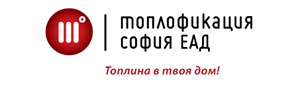 ИНЖ. АЛЕКСАНДЪР АЛЕКСАНДРОВ ИЗПЪЛНИТЕЛЕН ДИРЕКТОР„ТОПЛОФИКАЦИЯ СОФИЯ“ ЕАДДОКУМЕНТАЦИЯЗА УЧАСТИЕ В ПУБЛИЧНО СЪСТЕЗАНИЕ ПО ЗАКОНА ЗА ОБЩЕСТВЕНИТЕ ПОРЪЧКИ С ПРЕДМЕТ:           „ДОСТАВКА НА МЕСИНГОВИ, ПОЦИНКОВАНИ И ПОЛИПРОПИЛЕНОВИ ФИТИНГИ ЗА НУЖДИТЕ НА „ТОПЛОФИКАЦИЯ СОФИЯ“ ЕАД С ДВЕ ОБОСОБЕНИ ПОЗИЦИИ”София 2020 г.СЪДЪРЖАНИЕ:Раздел І: Пълно описание на предмета на обществената поръчкаРаздел ІІ: Технически спецификацииРаздел ІII: Общи изисквания за участие в процедуратаРаздел IV: Указания за подготовка на документитеРаздел V: Образци на документиРаздел VI: Проект на договорРАЗДЕЛ  IПЪЛНО ОПИСАНИЕ НА ПРЕДМЕТА НА ОБЩЕСТВЕНАТА ПОРЪЧКА1. Предмет на поръчкаПредметът на настоящата обществена поръчка е „Доставка на месингови, поцинковани и полипропиленови фитинги за нуждите на „Топлофикация София“ ЕАД с две обособени позиции”, както следва:Обособена позиция № 1: „Доставка на месингови и поцинковани фитинги”Обособена позиция № 2: „Доставка на полипропиленови фитинги”Обект на настоящата обществена поръчка е „Доставка на стоки“ по смисъла на чл. 3, ал. 1, т. 2 от ЗОП.Поръчката следва да се изпълни съобразно изискванията, описани в настоящата документация и обявлението за настоящата обществена поръчка.Участникът може да подава оферта за една или за всички обособени позиции.2. Правно основание за откриване на процедурата:На основание чл. 18, ал. 1, т. 12 от ЗОП, във връзка с чл. 20, ал. 2, т. 2 от ЗОП, настоящата обществена поръчка се възлага чрез публично състезание по реда на чл. 178 - 181 от ЗОП и съгласно ППЗОП.3. Прогнозна стойност:Общата прогнозна стойност на поръчката е 444 300 лв. (четиристотин четиридесет и четири хиляди и триста лева) без ДДСОбособена позиция № 1 – 280 900 лв. (двеста осемдесет хиляди и деветстотин лева) без ДДСОбособена позиция № 2 – 163 400 лв. (сто шестдесет и три хиляди и четиристотин лева) без ДДСПредложената цена трябва да включва всички разходи, свързани с изпълнението на поръчката.Участниците предлагат цена за изпълнение на поръчката в съответствие с приложения образец на Ценово предложение.4. Място на доставката:Мястото на доставката е на следните адреси в гр. София:ЦУ „Аварийна служба” -  ул. „Житница”, № 34 /Обособена позиция № 2/ТР „София” – ул. „История славянобългарска” № 6 /Обособена позиция № 1 и № 2/;ТР „София Изток” - ул. „Димитър Пешев” № 6 /Обособена позиция № 1 и № 2/;ТР „Земляне” – ул. „Природа” № 2 /Обособена позиция № 1 и № 2/;ТР „Люлин” – гара Волуяк /Обособена позиция № 1 и № 2/Доставката трябва да се съпровожда със следните документи на български език или придружени с превод на български език (за Обособена позиция № 1 и за Обособена позиция № 2):- Инструкция за монтаж и експлоатация;- Сертификати/декларации за съответствие и произход;- Санитарно разрешително за влагане в тръбопроводи за питейна вода.5. Срок за доставка:Срокът за доставка и за двете обособени позиции е по предложение на участника, посочен в календарни дни (в цяло число), считано от датата на сключване на договора (но не повече от 90 (деветдесет) календарни дни.6. Начин и срок на плащане:Начинът и срокът на плащане са посочени в проекта на договора.7. Гаранционен срок:За Обособена позиция № 1 и за Обособена позиция № 2:7.1. Гаранционният срок на предлаганата стока е по предложение на участника, посочен в месеци, но не по-малко от 24 (двадесет и четири) месеца след доставката.7.2. За времето на гаранционния срок Изпълнителят се задължава да подмени дефектиралите стоки в рамките на 5 (пет) работни дни, считано от датата на подаване на рекламация от страна на Възложителя.8. Възможност за представяне на варианти в офертите:Не се допуска възможност за представяне на варианти в офертите.9. Срок на валидност на офертите:Срокът на валидност на офертите е 4 (четири) месеца от крайния срок за получаване на офертите. 10. Критерий за възлагане на поръчката:Обществената поръчка се възлага въз основа на икономически най-изгодната оферта.Икономически най-изгодната оферта се определя въз основа на критерия „най-ниска цена”.Класирането на участниците се извършва във възходящ ред като на първо място се класира офертата с най-ниска предложена обща цена.В случай, че предложените цени на две или повече оферти са равни, комисията провежда публично жребий за определяне на изпълнител между класираните на първо място оферти.11. Гаранция за изпълнение на договора:Гаранцията за изпълнение на договора e в размер на 3% (три на сто) от стойността на договора за съответната обособена позиция в лева без ДДС и се представя преди сключването му в една от следните форми:11.1. Банкова гаранция със срок на валидност 30 (тридесет) дни след изтичане на срока на договора.Когато участникът избере гаранцията за изпълнение да бъде банкова гаранция, тогава тя трябва да бъде безусловна, неотменима и изискуема при първо писмено поискване, в което възложителят заяви, че изпълнителят не е изпълнил задължение по договора за възлагане на обществената поръчка. Банковите гаранции трябва да са в съответствие с приложените към настоящата документация образци. 11.2. Парична сума преведена по банковата сметка на възложителя.Гаранциите под формата на парична сума се внасят по банкова сметка на „Топлофикация София” ЕАД: Банка: „Общинска банка” АД IBAN: BG48SOMB 9130 1011 2533 02 BIC: SOMBBGSFПаричната сума и банковата гаранция може да се предоставят от името на изпълнителя за сметка на трето лице-гарант.11.3. Застраховка, която обезпечава изпълнението чрез покритие на отговорността на изпълнителя със срок на валидност 30 (тридесет) дни след изтичане на срока на договора.Когато избраният изпълнител е обединение, което не е юридическо лице, всеки от съдружниците в него може да е наредител по банковата гаранция, съответно вносител на сумата по гаранцията или титуляр на застраховката.Участникът, определен за изпълнител, избира сам формата на гаранцията за изпълнение.Условията и сроковете за задържане и възстановяване на гаранцията за изпълнение са посочени в проекта на договор. РАЗДЕЛ IIТЕХНИЧЕСКИ СПЕЦИФИКАЦИИОбособена позиция № 1: „Доставка на месингови и поцинковани фитинги”Общи положения Mесингови и поцинковани фитинги за топла и студена вода са предназначени за монтаж в съществуващи абонатни станции по вторичен контур БГВ /битово горещо водоснабдяване/  или за изработката на нови.Настоящата техническа спецификация включва основните изисквания към доставката на  месингови и поцинковани фитинги.Обхват на доставкатаДоставката се отнася за месингови и поцинковани фитинги за топла и студена вода вторичен контур БГВ и включва: поцинкованите тръби за топла и студена вода PN16;фитинги за топла и студена вода /сферични кранове, колена, муфи, тройници, тройник-редукция, редуциращи муфи и др.Доставяните изделия трябва да са нови и неупотребявани.Технически изискванияТоплофикационните абонатни станции, за които е предназначено оборудването са  проектирани по вторичен контур БГВ:- Температура на топла вода контур БГВ		от 55 °C до 90 °C - Температура на студена вода контур БГВ 	10 °C- Проектното налягане на вторичен контур за БГВ/ – топла студена вода и рециркулация - 1.0 MPa.Поцинкованите тръби и фитинги да са произведени от европейски производител.Доставените тръби и фитинги трябва да са предназначени за топла вода с температура до 90°C и студена вода, варираща от 0 до 30°C. Доставяните тръби и фитинги трябва да отговарят на всички санитарни норми за тръбопроводи за питейна вода, да отговарят на всички показатели за хигиенен контрол за провежданата питейна вода. Фасонните части следва да са изработени от ковък бял чугун и цинково покритие, нанесено по метода на горещо поцинковане.Фитингите да са произведени в условията на въведена и поддържана система за производствен контрол в съответствие с БДС EN 10242:2003/A1:2003; БДС EN 10242:2003/A2:2003; БДС EN 10242:2003/A1:2003/АС:2003.За поцинковани тръби: Тръбите са произведени в условията на въведена и поддържана система за производствен контрол в съответствие с БДС EN 10255:2005+A1:2007Стоките, предмет на доставката, да се съхраняват в подходяща среда и по начин, гарантиращ запазване на качествата им. 4.	Данни за абонатната станцияТемпература в абонатното помещение		от 0 до 35 °C;Максимална относителна влажност 		95 %;Проектно налягане на инсталацията за БГВ 	1,0 МРа;Температура на студената вода 			от 3 до 20 °C;Качество на студената вода:РН							от 7,2 до 7,7;Обща твърдост					от 0,740 до 0,840 meq/kg;Общо съдържание на желязо Fe			от 0,09 до 0,48 mg/kg;Специфична ел. проводимост 			от 104 до 118 µs/smДанните са от базовата химическа лаборатория на “Топлофикация София” ЕАД.5. 	МаркировкаДоставените тръби и фитинги трябва да са ясно и трайно маркирани със следната информация:Наименованието или търговска марка на производителя;Година на производство Външен диаметър и дебелина на стенатаНоминално наляганеТехническа спецификация за доставка:6. Съпроводителна документация при доставката:При доставка се представят следните документи:Инструкция за монтаж и експлоатация;Сертификати/декларации за съответствие и произход;Санитарно разрешително за влагане в тръбопроводи за питейна вода.Обособена позиция № 2: „Доставка на полипропиленови фитинги”Общи положения Полипропиленовите тръби и фитинги за топла и студена вода са предназначени за монтаж в съществуващи абонатни станции по вторичен контур БГВ /битово горещо водоснабдяване/  или за изработката на нови.Настоящата техническа спецификация включва основните изисквания към доставката на полипропиленовите тръби и фитинги. Обхват на доставкатаДоставката се отнася за полипропиленовите тръби и фитинги за топла и студена вода вторичен контур БГВ и включва: полипропиленовите тръби за топла и студена вода PN20, трислойни с фибростъкло;фитинги за топла и студена вода трислойни с фибростъкло/сферични кранове, колена, муфи, тройници, тройник-редукция, редуциращи муфи, преходи.Доставяните изделия трябва да са нови. Технически изискванияТоплофикационните абонатни станции, за които е предназначено оборудването са  проектирани по вторичен контур БГВ:Данни за абонатната станцияТемпература в абонатното помещение		от 0 до 35 °C;Максимална относителна влажност 		95 %;Проектно налягане на инсталацията за БГВ 	1,0 МРа;Температура на студената вода 			от 3 до 20 °C;Температура на топлата вода 			от 55 °C до 90 °CКачество на  студената вода:РН							от 7,2 до 7,7;Обща твърдост					от 0,740 до 0,840 meq/kg;Общо съдържание на желязо Fe			от 0,09 до 0,48 mg/kg;Специфична ел. проводимост 			от 104 до 118 µs/sm;Доставените тръби и фитинги трябва да са полипропиленови многослойни с фибростъкло с PN20, да са предназначени за топла вода с температура до 90°C и студена вода, варираща от 0 до 30°C. Тръбите следва да са произведени в условията на въведена и поддържана система за производствен контрол в съответствие с БДС EN ISO 15874-2:2013, БДС EN ISO 15874-2:2013/NA 2014Доставяните тръби и фитинги трябва да отговарят на всички санитарни норми за тръбопроводи за питейна вода, да отговарят на всички показатели за хигиенен контрол за провежданата питейна вода.Доставяните полипропиленови тръби и фитинги следва да бъдат от един производител, за да се осигури възможност за съвместимост помежду им;Стоките, предмет на доставката, да се съхраняват в подходяща среда и по начин, гарантиращ запазване на качествата им.  МаркировкаДоставените тръби и фитинги трябва да са ясно и трайно маркирани със следната информация:Наименованието или търговска марка на производителя;Година на производство; Външен  диаметър и дебелина на стената;Номинално налягане.Необходими количества ППР тръби и фитинги за доставка:5. Документи, придружаващи доставката:Инструкция за монтаж и експлоатация;Сертификати/декларации за съответствие и произход;Санитарно разрешително за влагане в тръбопроводи за питейна вода.РАЗДЕЛ IIIОБЩИ ИЗИСКВАНИЯ ЗА УЧАСТИЕ В ПРОЦЕДУРАТА1. Общи изисквания за участие:1.1. При изготвяне на офертата всеки участник трябва да се придържа точно към обявените от възложителя условия.1.2. Офертите се изготвят на български език.1.3. До изтичането на срока за подаване на офертите всеки участник може да промени, да допълни или да оттегли офертата си.1.4. Всеки участник в процедура за възлагане на обществена поръчка има право да представи само една оферта.1.5. Лице, което участва в обединение или е дало съгласие да бъде подизпълнител на друг участник, не може да подава самостоятелно оферта.1.6. В процедура за възлагане на обществена поръчка едно физическо или юридическо лице може да участва само в едно обединение.1.7. Свързани лица не могат да бъдат самостоятелни участници в една и съща процедура.Съгласно § 2, т. 45 от Допълнителните разпоредби на ЗОП:"Свързани лица" са тези по смисъла на § 1, т. 13 и 14 от допълнителните разпоредби на Закона за публичното предлагане на ценни книжа."Свързани лица" са:- лицата, едното от които контролира другото лице или негово дъщерно дружество;- лицата, чиято дейност се контролира от трето лице;- лицата, които съвместно контролират трето лице;- съпрузите, роднините по права линия без ограничения, роднините по съребрена линия до четвърта степен включително и роднините по сватовство до четвърта степен включително."Контрол" е налице, когато едно лице:- притежава, включително чрез дъщерно дружество или по силата на споразумение с друго лице, над 50 на сто от броя на гласовете в общото събрание на едно дружество или друго юридическо лице; или- може да определя пряко или непряко повече от половината от членовете на управителния или контролния орган на едно юридическо лице; или- може по друг начин да упражнява решаващо влияние върху вземането на решения във връзка с дейността на юридическо лице.2. Общи изисквания към участниците в процедурата.2.1. Публичното състезание е вид процедура за възлагане на обществени поръчки, при която всички заинтересовани лица могат да подадат оферта. Заинтересовани лица са български или чуждестранни физически или юридически лица, включително техни обединения, които отговарят на определените в Закона за обществените поръчки, Правилника за прилагане на закона за обществените поръчки и предварително обявените от възложителя условия.2.2. В процедурата за възлагане на обществена поръчка могат да участват български или чуждестранни физически или юридически лица или техни обединения, както и всяко друго образувание, което има право да изпълнява доставката, съгласно законодателството на държавата, в която е установено.	2.3. Участниците в процедурата следва да отговарят на изискванията на чл. 54, ал. 1, т. 1, т. 2, т. 3, т. 4, т. 5, т. 6 и т. 7 от ЗОП.Основанията по чл. 54, ал. 1, т. 1, т. 2 и т. 7 от ЗОП се отнасят за: а. лицата, които представляват участника или кандидата;б. лицата, които са членове на управителни и надзорни органи на участника или кандидата; в. други лица, които имат правомощия да упражняват контрол при вземането на решения и да влияят пряко върху дейността на предприятието по начин, еквивалентен на този, валиден за представляващите го лица, членовете на управителните или надзорните органи.2.4. Когато изискванията по чл. 54, ал. 1, т. 1, 2 и 7 от ЗОП се отнасят за повече от едно лице, всички лица подписват един и същ ЕЕДОП. Когато е налице необходимост от защита на личните данни или при различие в обстоятелствата, свързани с личното състояние, информацията относно изискванията по чл. 54, ал. 1, т. 1, 2 и 7 от ЗОП се попълва в отделен ЕЕДОП за всяко лице или за някои от лицата. В този случай при подаване на повече от един ЕЕДОП, обстоятелствата, свързани с критериите за подбор, се съдържат само в ЕЕДОП, подписан от лице, което може самостоятелно да представлява съответния стопански субект.2.5. Участникът следва да предостави информация относно липсата на основания по чл. 3, т. 8 от Закона за икономическите и финансовите отношения с дружествата, регистрирани в юрисдикции с преференциален данъчен режим, свързаните с тях лица и техните действителни собственици. Информацията се предоставя чрез попълване на част III., буква „Г“ от Единния европейски документ за обществени поръчки (ЕЕДОП).2.6. Участникът следва да предостави информация относно липсата на обстоятелства по чл. 69 от Закона за противодействие на корупцията и за отнемане на незаконно придобитото имущество. Информацията се предоставя чрез попълване на част III., буква „Г“ от Единния европейски документ за обществени поръчки (ЕЕДОП).3. Обединение.3.1. Когато участник в обществената поръчка е обединение, което не е юридическо лице, следва да представи копие от документ, от който да е видно правното основание за създаване на обединението, както и следната информация във връзка с конкретната обществена поръчка:- правата и задълженията на участниците в обединението;- разпределението на отговорността между членовете на обединението;- дейностите, които ще изпълнява всеки член на обединението;- уговаряне на солидарна отговорност, когато такава не е предвидена съгласно приложимото законодателство.За изпълнението на обществената поръчка участниците в обединението носят солидарна отговорност.3.2. В случай че обединението е регистрирано по БУЛСТАТ, преди датата на подаване на офертата за настоящата обществена поръчка се посочва БУЛСТАТ и/или друга идентифицираща информация в съответствие със законодателството на държавата, в която участникът е установен, както и адрес, включително електронен, за кореспонденция при провеждането на процедурата. 3.3. В случай, че обединението не е регистрирано по БУЛСТАТ, при възлагане изпълнението на дейностите, предмет на настоящата обществена поръчка, Участникът следва да извърши регистрацията по БУЛСТАТ, след уведомяването му за извършеното класиране и преди подписване на Договора за възлагане на настоящата обществена поръчка;4. Подизпълнители.4.1. Участниците посочват в заявлението или офертата подизпълнителите и дела от поръчката, който ще им възложат, ако възнамеряват да използват такива. В този случай те трябва да представят доказателство за поетите от подизпълнителите задължения. Участниците посочват в ЕЕДОП подизпълнителите и дела от поръчката, който ще им възложат, ако възнамеряват да използват такива. Съответната информация се попълва в Част ІV, Раздел В, т. 10 от ЕЕДОП. 4.2. Подизпълнителите трябва да отговарят на съответните критерии за подбор съобразно вида и дела от поръчката, който ще изпълняват, и за тях да не са налице основания за отстраняване от процедурата. 	4.3. Възложителят изисква замяна на подизпълнител, който не отговаря на условията по предходната точка.4.4. Когато частта от поръчката, която се изпълнява от подизпълнител, може да бъде предадена като отделен обект на Изпълнителя или на Възложителя, Възложителят заплаща възнаграждение за тази част на подизпълнителя. 4.4.1. Разплащанията се осъществяват въз основа на искане, отправено от подизпълнителя до Възложителя чрез Изпълнителя, който е длъжен да го предостави на Възложителя в 15-дневен срок от получаването му. 4.4.2. Към искането Изпълнителят предоставя становище, от което да е видно дали оспорва плащанията или част от тях като недължими. 4.4.3. Възложителят има право да откаже плащане когато искането за плащане е оспорено, до момента на отстраняване на причината за отказа. 4.4.4. Правилата относно директните разплащания с подизпълнители са посочени в настоящата документация за обществената поръчка и в проекта на договор за възлагане на поръчката. 4.5. Независимо от възможността за използване на подизпълнители отговорността за изпълнение на договора за обществена поръчка е на Изпълнителя.4.6. След сключване на договора и най-късно преди започване на изпълнението му, Изпълнителят уведомява Възложителя за името, данните за контакт и представителите на подизпълнителите, посочени в офертата. Изпълнителят уведомява Възложителя за всякакви промени в предоставената информация в хода на изпълнението на поръчката. 4.7. Замяна или включване на подизпълнител по време на изпълнение на договор за обществена поръчка се допуска по изключение, когато възникне необходимост, ако са изпълнени едновременно следните условия:- за новия подизпълнител не са налице основанията за отстраняване в процедурата;		- новият подизпълнител отговаря на критериите за подбор по отношение на дела и вида на дейностите, които ще изпълнява4.8. При замяна или включване на подизпълнител, Изпълнителят представя на Възложителя всички документи, които доказват изпълнението на условията по т. 7., заедно с копие на договора за подизпълнение или на допълнително споразумение в тридневен срок от тяхното сключване.4.9. Лице, което участва в обединение или е дало съгласие и фигурира като подизпълнител в офертата на друг участник, не може да представя самостоятелна оферта. В процедура за възлагане на обществена поръчка едно физическо или юридическо лице може да участва само в едно обединение.4.10. Свързани лица по смисъла на § 2, т. 45 от Допълнителните разпоредби на ЗОП не могат да бъдат самостоятелни участници в една и съща процедура.5. Използване на капацитета на трети лица.5.1. Участниците могат да се позоват на капацитета на трети лица, независимо от правната връзка между тях, по отношение на критериите, свързани с икономическото и финансовото състояние, техническите способности и професионалната компетентност.5.2. По отношение на критериите, свързани с професионална компетентност, участниците могат да се позоват на капацитета на трети лица само ако лицата, с чиито образование, квалификация или опит се доказва изпълнение на изискванията на възложителя, ще участват в изпълнението на частта от поръчката, за която е необходим този капацитет. 5.3. Когато участникът се позовава на капацитета на трети лица, той трябва да може да докаже, че ще разполага с техните ресурси, като представи документи за поетите от третите лица задължения. 5.4. Третите лица трябва да отговарят на съответните критерии за подбор, за доказването, на които участникът се позовава на техния капацитет и за тях да не са налице основанията за отстраняване от процедурата. 5.5. Възложителят изисква участника да замени посоченото от него трето лице, ако то не отговаря на някое от условията по т. 4. 5.6. Възложителят изисква солидарна отговорност за изпълнението на поръчката от участника и третото лице, чийто капацитет се използва за доказване на съответствие с критериите, свързани с икономическото и финансовото състояние.5.7. Когато участник в процедурата е обединение от физически и/или юридически лица, той може да докаже изпълнението на критериите за подбор с капацитета на трети лица при спазване на условията по т. 2 – 4.В изпълнение на разпоредбата на чл. 48 и чл. 49 от ЗОП да се счита добавено „или еквивалентно” навсякъде, където в документацията по настоящата поръчка са посочени стандарти, спецификации, технически оценки, технически одобрения или технически еталони по чл. 48, ал. 1, т. 2 от  ЗОП, както и когато са посочени модел, източник, процес, търговска марка, патент, тип, произход или производство съгласно чл. 49, ал. 2 от ЗОП. Изключение са случаите, когато чрез модел, марка, тип или по друг начин Възложителят индивидуализира собственото му съоръжение, за което са предназначени доставките или услугите, предмет на поръчката. Еквивалентността се доказва по реда на чл. 50 и  чл. 52 от ЗОП.6. Критерии за подбор6.1. Годност (правоспособност) за упражняване на професионална дейност.В настоящата обществена поръчка няма поставени изисквания за годност (правоспособност) за упражняване на професионална дейност6.2. Икономическо и финансово състояниеВ настоящата обществена поръчка няма поставени изисквания за икономическото и финансовото състояние на участниците.6.3. Технически и професионални изисквания към участниците: За Обособени позиции № 1 и № 2 6.3.1. Участникът трябва да е изпълнил минимум 2 (две) дейности с предмет и обем, идентичен или сходен с предмета на поръчката, през последните 3 (три) години, считано от датата на подаване на офертата.Под доставки с предмет и обем, идентични или сходни с тези на обществената поръчка, следва да се разбира :За обособена позиция № 1 - „доставка на поцинковани тръби и фитинги и месингова арматура”. - за обособена позиция № 2: „доставка на полипропиленови тръби, свързващи части и техните съединения”Обстоятелството се удостоверява в Част IV, Раздел В, т. 1б) от ЕЕДОП с посочване на информация за доставките с предмет и обем, идентични или сходни с тези на поръчката, с посочване на стойностите, датите и получателите.В случаите на чл. 67, ал. 5 и чл. 112, ал. 1, т. 2 от ЗОП изискването се доказва със Списък на доставките, които са идентични или сходни с предмета на обществената поръчка, с посочване на стойностите, датите и получателите, заедно с документи, които доказват извършената доставка.6.3.2. Участникът следва да притежава сертификат за качество EN ISO 9001:2015 или еквивалентен за внедрена система за управление на качеството с обхват, сходен на предмета на поръчката.Под обхват „сходен” с предмета на обществената поръчка следва да се разбира: - за обособена позиция № 1: „производство /търговия с поцинковани тръби и фитинги и месингова арматура”. - за обособена позиция № 2: „производство/ търговия с полипропиленови тръби, свързващи части и техните съединения”За доказване съответствието с изискването, участникът следва да декларира в Единния европейски документ за обществени поръчки (ЕЕДОП) в част IV „Критерии за подбор, Буква Г: Стандарти за осигуряване на качеството и стандарти за екологично управление горното обстоятелство.За доказване на съответствието си с това изискване в случаите по чл. 67, ал. 5 и чл. 112, ал. 1, т. 2 от ЗОП участникът предоставя заверено копие на сертификат за внедрена система за управление на качеството по стандарт EN ISO 9001 (или еквивалент), с обхват, сходен на предмета на поръчката.Възложителят може да изисква от участниците по всяко време да представят всички или част от документите, чрез които се доказва информацията, посочена в ЕЕДОП, когато това е необходимо за законосъобразното провеждане на процедурата.Преди сключването на договор за обществена поръчка, възложителят изисква от участника, определен за изпълнител, да предостави актуални документи, удостоверяващи липсата на основанията за отстраняване от процедурата, както и съответствието с поставените критерии за подбор. Документите се представят и за подизпълнителите и третите лица, ако има такива.По въпроси, свързани с провеждането на процедурата и подготовката на офертите на участниците, които не са разгледани в документацията, се прилагат разпоредбите на Закона за обществените поръчки и Правилника за прилагане на закона за обществените поръчки.Доказване на критерии за подбор при обединения/използване на капацитета на трети лица/подизпълнители.1. При участие на обединения, които не са юридически лица, съответствието с критериите за подбор се доказва от обединението участник, а не от всяко от лицата, включени в него, с изключение на съответна регистрация, представяне на сертификат или друго условие, необходимо за изпълнение на поръчката, съгласно изискванията на нормативен или административен акт и съобразно разпределението на участието на лицата при изпълнение на дейностите, предвидено в договора за създаване на обединението.2. Участниците могат да се позоват на капацитета на трети лица, независимо от правната връзка между тях, по отношение на критериите, свързани с икономическото и финансовото състояние, техническите способности и професионалната компетентност. По отношение на критериите, свързани с професионална компетентност, участниците могат да се позоват на капацитета на трети лица само ако лицата, с чиито образование, квалификация или опит се доказва изпълнение на изискванията на възложителя, ще участват в изпълнението на частта от поръчката, за която е необходим този капацитет. Когато участникът се позовава на капацитета на трети лица, той трябва да може да докаже, че ще разполага с техните ресурси, като представи документи за поетите от третите лица задължения. Възложителят изисква от участника да замени посоченото от него трето лице, ако то не отговаря на някое от условията. Налице е солидарна отговорност при изпълнението на поръчката от участника и третото лице, чийто капацитет се използва за доказване на съответствие с критериите, свързани с икономическото и финансовото състояние. Когато участник в процедурата е обединение от физически и/или юридически лица, той може да докаже изпълнението на критериите за подбор с капацитета на трети лица при спазване на условията на чл. 65, ал. 2 от ЗОП.3. Подизпълнителите трябва да отговарят на съответните критерии за подбор съобразно вида и дяла от поръчката, който ще изпълняват, и за тях да не са налице основания за отстраняване от процедурата. Възложителят изисква замяна на подизпълнител, който не отговаря на условията по чл. 66, ал. 2 от ЗОП.4. Деклариране на лично състояние и съответствие с критериите за подбор.При подаване на оферта участникът декларира липсата на основанията за отстраняване и съответствие с критериите за подбор чрез представяне на единен европейски документ за обществени поръчки (ЕЕДОП). В него се предоставя съответната информация, изисквана от възложителя, и се посочват националните бази данни, в които се съдържат декларираните обстоятелства, или компетентните органи, които съгласно законодателството на държавата, в която кандидатът или участникът е установен, са длъжни да предоставят информация.Когато участникът е посочил, че ще използва капацитета на трети лица за доказване на съответствието с критериите за подбор или че ще използва подизпълнители, за всяко от тези лица се представя отделен ЕЕДОП, който съдържа информацията по чл. 67, ал. 1 от ЗОП.Възложителят може да изисква от участниците по всяко време да представят всички или част от документите, чрез които се доказва информацията, посочена в ЕЕДОП, когато това е необходимо за законосъобразното провеждане на процедурата.7. Основания за отстраняване. 7.1. Възложителят отстранява от участие в процедура за възлагане на обществена поръчка участник, когато:7.1.1. е осъден с влязла в сила присъда за престъпление по чл. 108а, чл. 159а - 159г, чл. 172, чл. 192а, чл. 194 - 217, чл. 219 - 252, чл. 253 - 260, чл. 301 - 307, чл. 321, 321а и чл. 352 - 353е от Наказателния кодекс;7.1.2. е осъден с влязла в сила присъда за престъпление, аналогично на тези по т. 1.1, в друга държава членка или трета страна;7.1.3. има задължения за данъци и задължителни осигурителни вноски по смисъла на чл. 162, ал. 2, т. 1 от Данъчно-осигурителния процесуален кодекс и лихвите по тях, към държавата или към общината по седалището на възложителя и на кандидата или участника, или аналогични задължения, установени с акт на компетентен орган, съгласно законодателството на държавата, в която кандидатът или участникът е установен, освен ако е допуснато разсрочване, отсрочване или обезпечение на задълженията или задължението е по акт, който не е влязъл в сила;7.1.4. е налице неравнопоставеност в случаите по чл. 44, ал. 5 от ЗОП;7.1.5. е установено, че:7.1.5.1. е представил документ с невярно съдържание, с който се доказва декларираната липса на основания за отстраняване или декларираното изпълнение на критериите за подбор;7.1.5.2. не е предоставил изискваща се информация, свързана с удостоверяване липсата на основания за отстраняване или изпълнението на критериите за подбор;7.1.6. е установено с влязло в сила наказателно постановление или съдебно решение, нарушение на чл. 61, ал. 1, чл. 62, ал. 1 или 3, чл. 63, ал. 1 или 2, чл. 118, чл. 128, чл. 228, ал. 3, чл. 245 и чл. 301 - 305 от Кодекса на труда или чл. 13, ал. 1 от Закона за трудовата миграция и трудовата мобилност или аналогични задължения, установени с акт на компетентен орган, съгласно законодателството на държавата, в която кандидатът или участникът е установен;7.1.7. е налице конфликт на интереси, който не може да бъде отстранен.Съгласно § 2, т. 21 от Допълнителни разпоредби на ЗОП:"Конфликт на интереси" е налице, когато възложителят, негови служители или наети от него лица извън неговата структура, които участват в подготовката или възлагането на обществената поръчка или могат да повлияят на резултата от нея, имат интерес, който може да води до облага по смисъла на чл. 2, ал. 3 от Закона за предотвратяване и установяване на конфликт на интереси и за който би могло да се приеме, че влияе на тяхната безпристрастност и независимост във връзка с възлагането на обществената поръчка.Основанията по т. 7.1.1, 7.1.2 и 7.1.7 се отнасят за лицата, които представляват участника, членовете на управителни и надзорни органи и за други лица, които имат правомощия да упражняват контрол при вземането на решения от тези органи.7.2. Възложителят може да отстрани от участие в процедура за възлагане на обществена поръчка участник, за когото е налице някое от следните обстоятелства:7.2.1. обявен е в несъстоятелност или е в производство по несъстоятелност, или е в процедура по ликвидация, или е сключил извънсъдебно споразумение с кредиторите си по смисъла на чл. 740 от Търговския закон, или е преустановил дейността си, а в случай че участникът е чуждестранно лице - се намира в подобно положение, произтичащо от сходна процедура, съгласно законодателството на държавата, в която е установен;7.2.2. лишен е от правото да упражнява определена професия или дейност съгласно законодателството на държавата, в която е извършено деянието;7.2.3. сключил е споразумение с други лица с цел нарушаване на конкуренцията, когато нарушението е установено с акт на компетентен орган;7.2.4. доказано е, че е виновен за неизпълнение на договор за обществена поръчка или на договор за концесия за строителство или за услуга, довело до предсрочното му прекратяване, изплащане на обезщетения или други подобни санкции, с изключение на случаите, когато неизпълнението засяга по-малко от 50 на сто от стойността или обема на договора;7.2.5. опитал е да:7.2.5.1. повлияе на вземането на решение от страна на възложителя, свързано с отстраняването, подбора или възлагането, включително чрез предоставяне на невярна или заблуждаваща информация, или7.2.5.2. получи информация, която може да му даде неоснователно предимство в процедурата за възлагане на обществена поръчка.Основанията по т. 7.2.5 се отнасят за лицата, които представляват участника, членовете на управителни и надзорни органи и за други лица, които имат правомощия да упражняват контрол при вземането на решения от тези органи.7.3. Участник, за когото са налице основания по чл. 54, ал. 1 от ЗОП и посочените от възложителя обстоятелства по чл. 55, ал. 1 от ЗОП, има право да представи доказателства, че е предприел мерки, които гарантират неговата надеждност, въпреки наличието на съответното основание за отстраняване. За тази цел участникът може да докаже, че:7.3.1. е погасил задълженията си по чл. 54, ал. 1, т. 3 от ЗОП, включително начислените лихви и/или глоби или че те са разсрочени, отсрочени или обезпечени;7.3.2. е платил или е в процес на изплащане на дължимо обезщетение за всички вреди, настъпили в резултат от извършеното от него престъпление или нарушение;7.3.3. е изяснил изчерпателно фактите и обстоятелствата, като активно е съдействал на компетентните органи, и е изпълнил конкретни предписания, технически, организационни и кадрови мерки, чрез които да се предотвратят нови престъпления или нарушения.	7.3.4 е платил изцяло дължимото вземане по чл.128, чл.228, ал.3 или чл.245 от Кодекса на труда.В случай че предприетите от участника мерки са достатъчни, за да се гарантира неговата надеждност, Възложителят не го отстранява от процедурата.Мотивите за приемане или отхвърляне на предприетите мерки и представените доказателства се посочват в решението за класиране или прекратяване на процедурата, в зависимост от вида и етапа, на който се намира процедурата.7.4. Възложителят отстранява от процедурата участник, за когото са налице основанията по чл. 54, ал. 1 от ЗОП и посочените от възложителя обстоятелства по чл. 55, ал. 1 от ЗОП, възникнали преди или по време на процедурата.Изискванията по т. 4. се прилагат и когато участник в процедурата е обединение от физически и/или юридически лица и за член на обединението е налице някое от основанията за отстраняване.В случай на отстраняване по чл. 54 и чл. 55 от ЗОП Възложителят трябва да осигури доказателства за наличие на основания за отстраняване.7.5. За доказване на липсата на основания за отстраняване участникът, избран за изпълнител, представя:7.5.1. за обстоятелствата по чл. 54, ал. 1, т. 1 от ЗОП - свидетелство за съдимост;7.5.2. за обстоятелството по чл. 54, ал. 1, т. 3 от ЗОП - удостоверение от органите по приходите и удостоверение от общината по седалището на възложителя и на кандидата или участника;7.5.3. за обстоятелството по чл. 54, ал. 1, т. 6 от ЗОП - удостоверение от органите на Изпълнителна агенция "Главна инспекция по труда";7.5.4. за обстоятелствата по чл. 55, ал. 1, т. 1 от ЗОП - удостоверение, издадено от Агенцията по вписванията.7.5.5. Когато в удостоверението по т.5.3 се съдържа информация за влязло в сила наказателно постановление или съдебно решение за нарушение по чл. 54, ал. 1, т. 6 от ЗОП, участникът представя декларация, че нарушението не е извършено при изпълнение на договор за обществена поръчка.Когато в съответната държава не се издават документи за посочените обстоятелства или когато документите не включват всички обстоятелства, участникът представя декларация, ако такава декларация има правно значение съгласно законодателството на съответната държава.Когато декларацията няма правно значение, участникът представя официално заявление, направено пред компетентен орган в съответната държава.7.6. Други основания за отстраняване от участие:7.6.1. отстранява се участник, който е представил оферта, която не отговаря на предварително обявените условия на настоящата обществена поръчка;7.6.2.  отстранява се участник, който не е представил в срок обосновката по чл. 72, ал. 1 от ЗОП или чиято оферта не е приета съгласно чл. 72, ал. 3 – 5 от ЗОП;7.6.3. отстраняват се участници, които са свързани лица.8. Документация за участие.8.1. Получаване на документацията за участие:Възложителят предоставя неограничен, пълен, безплатен и пряк достъп до документацията за участие на адрес: www.zop.toplo.bg.8.2. Разяснения по условията на процедурата.8.2.1 При писмено искане за разяснения по условията на обществената поръчка, направено до 5 (пет) дни преди изтичането на срока за получаване на оферти, възложителят публикува в профила на купувача писмени разяснения.8.2.2. Разясненията се публикуват на профила на купувача в срок до 3 (три) дни от получаване на искането и в тях не се посочва лицето, направило запитването.8.2.3. Възложителят не предоставя разяснения, ако искането е постъпило след изтичане на срока по т. 2.1.8.3. Промяна на обявените условия.8.3.1. Възложителят може, по собствена инициатива или по искане на заинтересовано лице, направено в срок до 3 (три) дни от публикуване на обявлението за обществената поръчка, да направи промени в обявлението, и/или в документацията за обществената поръчка.8.3.2. Възложителят изпраща за публикуване в РОП обявлението за изменение или допълнителна информация и решението, с което то се одобрява, в 7-дневен срок от публикуването в РОП на обявлението за обществена поръчка, с което се оповестява откриването на процедурата.8.3.3. След изтичането на сроковете по т. 3.2. Възложителят може да публикува многократно обявления за изменение или допълнителна информация за промени в условията на процедурата само когато удължава обявените срокове.8.3.4. С публикуването на обявлението за изменение или допълнителна информация се смята, че всички заинтересовани лица са уведомени.8.3.5. Възложителят сключва писмен договор с избрания за изпълнител участник по реда и при условията на чл.112 от Закона на обществени поръчки. При подписване на договора, участникът, избран за изпълнител е длъжен да представи документи в съответствие с чл. 112 ал.1 от ЗОП, както и декларация по чл.42, ал.2, т.2 от Закона за мерките срещу изпирането на пари (ЗМИП) и декларация по чл. 59, ал. 1, т. 3  и по чл. 66, ал. 2 от ЗМИП.	По въпроси, свързани с провеждането на процедурата и подготовката на офертите на участниците, които не са разгледани в документацията, се прилагат разпоредбите на Закона за обществените поръчки и Правилника за прилагане на закона за обществените поръчки.РАЗДЕЛ IVУКАЗАНИЯ ЗА ПОДГОТОВКА НА ДОКУМЕНТИТЕ1. Съдържание на офертата.Опаковката с офертата включва следните документи:1.1. Единен европейски документ за обществени поръчки (ЕЕДОП) в съответствие с изискванията на чл. 67 от ЗОП и условията на възложителя; 1.2. Документи за доказване на предприетите мерки за надеждност (когато е приложимо); 1.3. При участник – обединение, което не е юридическо лице, копие от документ, от който да е видно правното основание за създаване на обединението, както и следната информация във връзка с конкретната обществена поръчка: правата и задълженията на участниците в обединението; разпределението на отговорността между членовете на обединението; дейностите, които ще изпълнява всеки член на обединението (когато е приложимо);1.4. Техническо предложение, съдържащо (по образец):1.4.1. Предложение за изпълнение на поръчката в съответствие с техническите спецификации и изискванията на възложителя;1.4.2. Декларация задълженията, свързани с данъци и осигуровки, опазване на околната среда, закрила на заетостта и условията на труд по чл. 39, ал. 3, т. 1, б. д) от ППЗОП (по образец);1.4.3. Друга информация и/или документи, изискани от възложителя, когато това се налага от предмета на поръчката (когато е приложимо):1.5. Декларация за конфиденциалност по чл. 102, ал. 1 от ЗОП (по образец);1.6. Декларация за липса на свързаност с друг участник (по образец);1.7. Ценово предложение (по образец).Ценовото предложение се поставя в запечатан непрозрачен плик с надпис "Предлагани ценови параметри" За всяка обособена позиция се представя отделен запечатан непрозрачен плик с надпис "Предлагани ценови параметри".Представените образци в документацията за участие и условията, описани в тях са задължителни за участниците. 2. Изисквания при оформяне на офертите2.1. Участниците могат да посочват в офертите си информация, която смятат за конфиденциална във връзка с наличието на търговска тайна. Когато участниците са се позовали на конфиденциалност, съответната информация не се разкрива от възложителя. Участниците не могат да се позовават на конфиденциалност по отношение на предложенията от офертите им, които подлежат на оценка.2.2. Всеки участник трябва да изготви своята оферта на български език и в съответствие с изискванията на Закона за обществените поръчки, Правилника за прилагане на Закона за обществените поръчки и настоящата документация.2.3. Офертата следва да отговаря на изискванията на възложителя, посочени в обявлението за откриване на процедурата, настоящата документация и да бъде оформена по приложените към нея образци. Условията в образците от документацията за участие са задължителни за участниците и не могат да бъдат променяни от тях.2.4. До изтичането на срока за получаване на офертите всеки участник може да промени, да допълни или да оттегли офертата си.2.5. Всеки участник в процедура за възлагане на обществена поръчка има право да представи само една оферта.3. Указания за представяне на ЕЕДОП.3.1. Единният/те европейски документ/и за обществени поръчки (ЕЕДОП), след 01.04.2018 г. се предоставя в електронен вид по образец, утвърден с акт на Европейската комисия. Начинът за предоставяне на ЕЕДОП за настоящата процедура е документът да е цифрово подписан и приложен на подходящ оптичен електронен носител към пакета документи за участие в процедурата. Форматът, в който се доставя документа, не следва да позволява редактиране.3.2. ЕЕДОП се попълва в съответствие с чл. 67 от ЗОП и указанията в настоящата документация за участие. Възложителят може да изисква от участниците по всяко време да представят всички или част от документите, чрез които се доказва информацията, посочена в ЕЕДОП, когато това е необходимо за законосъобразното провеждане на процедурата.3.3. В ЕЕДОП се предоставя информацията, изисквана от възложителя, и се посочват данни относно публичните регистри, в които се съдържат декларираните обстоятелства, или компетентните органи, които съгласно законодателството на държавата, в която участникът е установен, са длъжни да предоставят информация.3.4. Участник (икономически оператор), който участва самостоятелно в обществената поръчка и не използва капацитета на трети лица и подизпълнители, за да изпълни критериите за подбор, попълва и представя един ЕЕДОП. В случай на различие в декларираните обстоятелства, свързани с личното състояние или при необходимост от защита на личните данни, се попълва отделен ЕЕДОП за всяко или за някое от лицата. В случаите, когато се подава повече от един ЕЕДОП, обстоятелствата, свързани с критериите за подбор, се съдържат само в ЕЕДОП, подписан от лице, което може самостоятелно да представлява участника (икономическия оператор).3.5. Участник (икономически оператор), който участва самостоятелно, но ще ползва капацитета на едно или повече трети лица, по отношение на критериите за подбор, представя отделен ЕЕДОП за всяко едно от третите лица. Третите лица трябва да отговарят на съответните критерии за подбор, за доказването на които участникът се позовава на техния капацитет и за тях не следва да са налице основанията за отстраняване от процедурата. Участникът (икономически оператор) попълва Раздел В „Информация относно използването на капацитета на други субекти” на част ІІ от ЕЕДОП. Ако полето е попълнено с „Да” се представя ЕЕДОП надлежно попълнен и подписан от лицата по чл. 40, ал. 1 от ППЗОП, за третите лица. В ЕЕДОП се посочва информацията, изисквана съгласно раздел А и Б от част ІІ, попълва се част ІІІ „Основания за изключване” и част ІV „Критерии за подбор” само по отношение на ресурса, който се предоставя за използване.3.6. Участник (икономически оператор), който участва самостоятелно, но ще ползва един или повече подизпълнители, представя попълнен отделен ЕЕДОП за всеки един от подизпълнителите. Подизпълнителите трябва да отговарят на съответните критерии за подбор съобразно вида и дела на поръчката, който ще изпълняват, и за тях не следва да са налице основания за отстраняване от процедурата. Участникът (икономически оператор) попълва Раздел Г „Информация за подизпълнители, чийто капацитет икономическият оператор няма да използва” на част ІІ от ЕЕДОП. Ако полето е попълнено с „Да” се представя ЕЕДОП за всеки подизпълнител надлежно попълнен и подписан от лицата по чл. 40, ал. 1 ППЗОП. В ЕЕДОП се посочва информацията, изисквана съгласно раздел А и Б от част ІІ, попълва се част ІІІ „Основания за изключване” и част ІV „Критерии за подбор” съобразно вида и дела на поръчката, който ще изпълняват.4. Подаване на оферта.4.1. Офертата, съдържаща необходимите документи, се представя в запечатана непрозрачна опаковка, върху която се посочват:До „Топлофикация София” ЕАДгр. София, 1680, ул. „Ястребец” № 23 Б                                                                   ОФЕРТАза участие в публично състезание за възлагане на обществена поръчка с предмет:„Доставка на месингови, поцинковани и полипропиленови фитинги за нуждите на „Топлофикация София“ ЕАД с две обособени позиции”За Обособена позиция № ……………………………….Наименование на участника:………………………Участниците в обединението (когато е приложимо): ...........................Адрес за кореспонденция, телефон и по възможност - факс и електронен адрес: …………4.2. Подаването на офертите става всеки работен ден от 8:30 до 17:00 часа до датата, посочена в Обявлението за обществена поръчка, публикувано в Профила на купувача, на адрес: гр. София 1680, ул. „Ястребец” № 23 Б, „Топлофикация София” ЕАД, Деловодство.4.3. Документите, свързани с участието в процедурата, се представят от участника, или от упълномощен от него представител - лично или чрез пощенска или друга куриерска услуга с препоръчана пратка с обратна разписка, на адреса, посочен от Възложителя. При получаване на офертата върху опаковката се отбелязват поредният номер, датата и часът на получаването, за което на приносителя се издава документ. 4.4. Не се приемат оферти, които са представени след изтичане на крайния срок за получаване или са в незапечатана опаковка или в опаковка с нарушена цялост.4.5. Когато към момента на изтичане на крайния срок за получаване на оферти пред мястото, определено за тяхното подаване, все още има чакащи лица, те се включват в списък, който се подписва от представител на възложителя и от присъстващите лица. Офертите на лицата от списъка се завеждат в регистъра по чл. 48, ал. 1 от ППЗОП. Не се допуска приемане на оферти от лица, които не са включени в списъка.4.6. За получените оферти при възложителя се води регистър, в който се отбелязват: подател на офертата; номер, дата и час на получаване; причините за връщане на офертата, когато е приложимо.5. Разглеждане и оценка на офертите. Получените оферти се отварят на публично заседание от комисията по чл. 103, ал. 1 от ЗОП, на което могат да присъстват кандидатите или участниците в процедурата или техни упълномощени представители, както и представители на средствата за масово осведомяване, съгласно чл. 54, ал. 1 от ППЗОП, при спазване на установения режим за достъп до сградата, в която се извършва отварянето.6. Сключване на договор.6.1. Възложителят сключва с определения изпълнител писмен договор за обществена поръчка, при условие че при подписване на договора определеният изпълнител:6.1.1. представи документ за регистрация в съответствие с изискването по чл. 10, ал. 2 от ЗОП;6.1.2. предостави актуални документи, удостоверяващи липсата на основанията за отстраняване от процедурата, както и съответствието с поставените критерии за подбор. Документите се представят и за подизпълнителите и третите лица, ако има такива.6.1.3. представи определената гаранция за изпълнение на договора.6.2. Договорът трябва да съответства на проекта на договор, приложен в документацията, допълнен с всички предложения от офертата на участника, въз основа на които последният е определен за изпълнител на поръчката.6.3. Възложителят сключва договора в едномесечен срок след влизането в сила на решението за определяне на изпълнител.РАЗДЕЛ V ОБРАЗЦИ НА ДОКУМЕНТИОбразец!							ДО							„ТОПЛОФИКАЦИЯ СОФИЯ“ ЕАД							ГР. СОФИЯ							УЛ. „ЯСТРЕБЕЦ” № 23 Б 				ТЕХНИЧЕСКО ПРЕДЛОЖЕНИЕза участие във възлагане на обществена поръчка чрез публично състезание с предмет: „Доставка на месингови, поцинковани и полипропиленови фитинги за нуждите на „Топлофикация София“ ЕАД с две обособени позиции”за Обособена позиция № 1: „Доставка на месингови и поцинковани фитинги”от ………………………………………………………......................................……………(наименование на участника)УВАЖАЕМИ ДАМИ И ГОСПОДА,След запознаване с документацията за участие в публичното състезание за възлагане на обществената поръчка приемаме да изпълним поръчката, в съответствие с вашите изисквания и условия, както следва:I. Декларираме че:сме запознати с изисквания към доставяните видове стока, посочени в Раздел II. Техническа спецификация от настоящата документацията в обявената от Вас процедура и сме съгласни с поставените от Вас условия, като ги приемаме без възражения. II. Предлагаме: 1. Място на доставката:Мястото на доставката е на следните адреси в гр. София:ТР „София” – ул. „История славянобългарска” № 6 ТР „София Изток” - ул. „Димитър Пешев” № 6 ТР „Земляне” – ул. „Природа” № 2 ТР „Люлин” – гара Волуяк 2. Срок за доставкаСрокът за доставка е …… (словом) календарни дни, считано от датата на сключване на договора, (но не повече от 90 (деветдесет)календарни дни).3. Гаранционен срок3.1. Гаранционният срок  е … (словом) месеца, (не по-малко от 24 месеца) след доставката.3.2. За времето на гаранционния срок Изпълнителят се задължава да подмени дефектиралите стоки в рамките на 5 (пет) работни дни, считано от датата на подаване на рекламация от страна на Възложителя .III. Предлагаме следното техническо предложение в съответствие с техническата спецификация на Възложителя: IV. Декларираме, че:1. Доставките ще бъдат съпроводени със следните документи на български език или с превод на български език:  .........................................................................................................................................................../Участникът описва съпроводителните документи, придружаващи доставка/ 	2. Доставяните тръби и фитинги ще са нови и ще отговарят на всички санитарни норми за тръбопроводи за питейна вода, и на всички показатели за хигиенен контрол за провежданата питейна вода.	3.  Доставените тръби и фитинги ще са ясно и трайно маркирани със следната информация:Наименованието или търговска марка на производителя;Година на производство Външен диаметър и дебелина на стенатаНоминално наляганеV. Прилагаме:1. Условия на гаранционна поддръжка.2. Документи, касаещи изпълнението на поръчката, по преценка на участника: .......................................................................................................................................................Дата: ………………… г.				С уважение: ……………………Образец!							ДО							„ТОПЛОФИКАЦИЯ СОФИЯ“ ЕАД							ГР. СОФИЯ 				ТЕХНИЧЕСКО ПРЕДЛОЖЕНИЕза участие във възлагане на обществена поръчка чрез публично състезание с предмет: „Доставка на месингови, поцинковани и полипропиленови фитинги за нуждите на „Топлофикация София“ ЕАД с две обособени позиции”, Обособена позиция № 2: „Доставка на полипропиленови фитинги”от ………………………………………………………......................................……………(наименование на участника)УВАЖАЕМИ ДАМИ И ГОСПОДА,След запознаване с документацията за участие в публичното състезание за възлагане на обществената поръчка приемаме да изпълним поръчката, в съответствие с вашите изисквания и условия, както следва:I. Декларираме че:сме запознати с изисквания към доставяните видове стока, посочени в Раздел II. Техническа спецификация от настоящата документацията в обявената от Вас процедура и сме съгласни с поставените от Вас условия, като ги приемаме без възражения. II. Предлагаме: 1. Място на доставката:Мястото на доставката е на следните адреси в гр. София:ЦУ „Аварийна служба” -  ул. „Житница”, № 34 ТР „София” – ул. „История славянобългарска” № 6 ТР „София Изток” - ул. „Димитър Пешев” № 6 ТР „Земляне” – ул. „Природа” № 2 ТР „Люлин” – гара Волуяк 2. Срок за доставкаСрокът за доставка е …… (словом) календарни дни, считано от датата на сключване на договора (но не повече от 90 (деветдесет) календарни дни).3. Гаранционен срок3.1. Гаранционният срок  е … (словом) месеца, (не по-малко от 24 месеца) след доставката.3.2. За времето на гаранционния срок Изпълнителят се задължава да подмени дефектиралите стоки в рамките на 5 (пет) работни дни, считано от датата на подаване на рекламация от страна на Възложителя .III. Предлагаме следното техническо предложение в съответствие с техническата спецификация на Възложителя: IV. Декларираме, че:1. Доставките ще бъдат съпроводени със следните документи на български език или с превод на български език:  .........................................................................................................................................................../Участникът описва съпроводителните документи, придружаващи доставка/ 	2. Доставените тръби и фитинги ще са нови и ще отговарят на всички санитарни норми за тръбопроводи за питейна вода, и на всички показатели за хигиенен контрол за провежданата питейна вода.	3.  Доставените тръби и фитинги ще са ясно и трайно маркирани със следната информация:Наименованието или търговска марка на производителя;Година на производство Външен диаметър и дебелина на стенатаНоминално наляганеV. Прилагаме:1. Условия на гаранционна поддръжка.2. Документи, касаещи изпълнението на поръчката, по преценка на участника: ....................................................................................................................................................Дата: ………………… г.				С уважение: ……………………								(име, длъжност, подпис)												Образец!					ДЕКЛАРАЦИЯза задълженията, свързани с данъци и осигуровки, опазване на околната среда, закрила на заетостта и условията на труд по чл. 39, ал. 3, т. 1, б. д. от ППЗОПДолуподписаният /-ната/ .........................................................................................., с л. к. № ............................, издадена на ................ от..............................., с ЕГН........................... в качеството ми на	................................ на ............................................................................ 		 (посочете длъжността) 	        (наименование на участника) ЕИК/БУЛСТАТ ……………….…, участник във възлагане на обществена поръчка с предмет „Доставка на месингови, поцинковани и полипропиленови фитинги за нуждите на „Топлофикация София“ ЕАД с две обособени позиции”, за Обособена позиция № ………………………………….ДЕКЛАРИРАМ, че:при изготвяне на офертата са спазени задълженията, свързани с данъци и осигуровки, опазване на околната среда, закрила на заетостта и условията на труд, когато е приложимо. Известна ми е отговорността по чл. 313 от Наказателния кодекс за посочване на неверни данни.Дата: …………… 2020 г.   				ДЕКЛАРАТОР:       гр. ……………….…                                                                      (трите имена, подпис)Образец!						ДЕКЛАРАЦИЯза липса на свързаност с друг участникпо чл. 101, ал. 11, във връзка с чл. 107, т. 4 от ЗОПДолуподписаният /-ната/ .........................................................................................., с л. к. № ............................, издадена на ................ от..............................., с ЕГН........................... в качеството ми на	................................ на ............................................................................ 		 (посочете длъжността) 	             (наименование на участника) ЕИК/БУЛСТАТ ……………….…, участник във възлагане на обществена поръчка с предмет „Доставка на месингови, поцинковани и полипропиленови фитинги за нуждите на „Топлофикация София“ ЕАД с две обособени позиции”, за Обособена позиция № …………………….ДЕКЛАРИРАМ, че:Представляваният от мен участник не е свързано лице по смисъла на § 1, т. 45 от допълнителните разпоредби на ЗОП с друг участник в настоящата процедура.Задължавам се, при промяна на горепосочените обстоятелства, писмено да уведомя възложителя за всички промени в процеса на провеждане на обявената обществена поръчка.Известна ми е отговорността по чл. 313 от Наказателния кодекс за посочване на неверни данни.Дата: …………… 2020 г.   				ДЕКЛАРАТОР:       гр. ……………….…                                                                      (трите имена, подпис)Образец!ДЕКЛАРАЦИЯза конфиденциалност по чл. 102, ал. 1 от ЗОПДолуподписаният /-ната/ .........................................................................................., с л. к. № ............................ издадена на ................ от..............................., с ЕГН........................... в качеството ми на	................................ на ………………………………………………... 		(посочете длъжността) 	              	 (наименование на участника) ЕИК/БУЛСТАТ ……………….…, участник във възлагане на обществена поръчка с предмет „Доставка на месингови, поцинковани и полипропиленови фитинги за нуждите на „Топлофикация София“ ЕАД с две обособени позиции”, за Обособена позиция № …………………………………………………ДЕКЛАРИРАМ, че:1. Информацията, съдържаща се в ................................................................................................		(посочват се конкретна част/части от техническото предложение)от техническото ни предложение, да се счита за конфиденциална, тъй като съдържа технически и/или търговски тайни /вярното се подчертава/.2. Не бихме желали информацията по т. 1 да бъде разкривана от Възложителя, освен в предвидените от закона случаи.Известна ми е отговорността по чл. 313 от Наказателния кодекс за посочване на неверни данни.Дата: …….…… 2020 г.   				ДЕКЛАРАТОР:       гр. ……………………..                                                                     (трите имена, подпис)ДО						         	„ТОПЛОФИКАЦИЯ СОФИЯ” ЕАД							ГР. СОФИЯ							УЛ. „ЯСТРЕБЕЦ” № 23 БЦЕНОВО ПРЕДЛОЖЕНИЕза изпълнение на обществена поръчка с предмет: „Доставка на месингови, поцинковани и полипропиленови фитинги за нуждите на „Топлофикация София“ ЕАД с две обособени позиции”за Обособена позиция № 1: „Доставка на месингови и поцинковани фитинги”от .....................................................................................................(пълно наименование на участника)УВАЖАЕМИ ДАМИ И ГОСПОДА,След като се запознахме с обявлението и документацията за участие, вкл. всички образци и условията на проекта на договора, имаме удоволствието да Ви представим ценовата си оферта за „Доставка на месингови и поцинковани фитинги”Обща стойност за изпълнение на поръчката е в размер на  ………. (словом) лв. без ДДС, при следните единични цени:Забележка: Цените се посочват в български лева, с точност до втория знак след десетичната запетая и трябва да включват всички разходи, свързани с изпълнението на предмета на поръчката.Дата: ………………… г.				С уважение: ……………………								(име, длъжност, подпис и печат)ДО						         	„ТОПЛОФИКАЦИЯ СОФИЯ” ЕАД							ГР. СОФИЯ							УЛ. „ЯСТРЕБЕЦ” № 23 БЦЕНОВО ПРЕДЛОЖЕНИЕза изпълнение на обществена поръчка с предмет: „Доставка на месингови, поцинковани и полипропиленови фитинги за нуждите на „Топлофикация София“ ЕАД с две обособени позиции”за Обособена позиция № 2: „Доставка на полипропиленови фитинги”от .....................................................................................................(пълно наименование на участника)УВАЖАЕМИ ДАМИ И ГОСПОДА,След като се запознахме с обявлението и документацията за участие, вкл. всички образци и условията на проекта на договора, имаме удоволствието да Ви представим ценовата си оферта за „Доставка на полипропиленови фитинги”Обща стойност за изпълнение на поръчката е в размер на  ………. (словом) лв. без ДДС, при следните единични цени:Забележка: Цените се посочват в български лева, с точност до втория знак след десетичната запетая и трябва да включват всички разходи, свързани с изпълнението на предмета на поръчката.Дата: ………………… г.				С уважение: ……………………								(име, длъжност, подпис и печат)ВЪЗЛОЖИТЕЛ: „ТОПЛОФИКАЦИЯ СОФИЯ” ЕАДИЗПЪЛНИТЕЛ: „...............................................................”ПРЕДМЕТ: „Доставка на месингови, поцинковани и полипропиленови фитинги за нуждите на „Топлофикация София“ ЕАД с две обособени позиции”Обособена позиция № …: „………………………………………..”	ДОГОВОРДнес, .....................2020 г., в гр. София, между:„ТОПЛОФИКАЦИЯ СОФИЯ” ЕАД, със седалище и адрес на управление: гр. София 1680, ул. „Ястребец” № 23Б, вписано в Търговския регистър на Агенция по вписванията към Министерство на правосъдието с ЕИК 831609046, представлявано от инж. Александър Александров, в качеството си на Изпълнителен директор, наричано за краткост в договора Възложител, от една странаи„………….”, със седалище и адрес на управление: …………………….., вписано в Търговския регистър на Агенция по вписванията към Министерство на правосъдието с ЕИК ………………………., представлявано от …………………, в качеството си на ………………, наричано за краткост в договора Изпълнител, от друга страна, на основание чл.183 във вр. чл. 112 от ЗОП, Решение № ................... г. и на Изпълнителния директор на „Топлофикация София” ЕАД за класиране на участниците и избор на изпълнител по обществена поръчка с предмет: „Доставка на месингови, поцинковани и полипропиленови фитинги за нуждите на „Топлофикация София“ ЕАД с две обособени позиции”, за Обособена позиция № ….  „Доставка на …………….. фитинги”, се сключи настоящият договор за следното: ПРЕДМЕТ НА ДОГОВОРАЧл. 1. Възложителят възлага, а Изпълнителят приема да извърши доставка на ………. фитинги за нуждите на „Топлофикация София“ ЕАД за Обособена позиция № .. (наричани за краткост „стока/продукти“), съгласно Приложение № 1 – Техническа спецификация на Възложителя, Приложение № 2 – Техническо предложение на Изпълнителя и Приложение № 3 – Ценово предложение на Изпълнителя, които са неразделна част от договора, и в съответствие с изискванията на настоящия договор.II. ЦЕНА, РЕД И СРОКОВЕ ЗА ПЛАЩАНЕ. ГАРАНЦИЯ ЗА ИЗПЪЛНЕНИЕЧл. 2. Общата стойност на доставката на стока, предмет на настоящия договор е в размер на ………………. (словом) лева без ДДС.Чл. 3. Доставената стока се заплаща по единични цени за всеки продукт съгласно Приложение № 1 – Техническа спецификация на Възложителя, Приложение № 2 – Техническо предложение на Изпълнителя и Приложение № 3 – Ценово предложение на Изпълнителя, които са неразделна част от настоящия договор. Стойността, която Възложителят се задължава да заплаща на Изпълнителя за извършените доставки на продуктите, е крайната доставна цена и включва всички разходи за доставката на Изпълнителя, включително, но не само – стойността на продуктите, транспортни разходи, и други.  Посочените в настоящия договор единични и общи цени остават непроменени за срока на действието му.Чл. 4. Заплащането на доставката се извършва след изпълнение на предмета на договора на база на документ, удостоверяващ приемането на стоката (приемо-предавателен протокол, търговски документ и/или друг съотносим документ), подписан от оправомощени представители на страните и съдържащ видовете, количеството, тяхната единична и обща цена, както и срещу издадена фактура, съдържаща данни за доставката, както и всички необходими законови реквизити. Чл. 5. Възложителят заплаща доставката на стоките в срок до 30 (тридесет) дни от датата на регистрация в деловодната система на дружеството на редовна данъчна фактура (с посочен № на договора и предмет) и приемо-предавателен протокол за извършена доставка, представени от Изпълнителя. Плащанията се извършват по банков път по банкова сметка на Изпълнителя, посочена във фактурата му. Чл. 6. (1) При подписването на настоящия договор, Изпълнителят представя на Възложителя Гаранция за изпълнение в размер на 3% (три на сто) от стойността на договора за съответната обособена позиция в лева без ДДС, която служи за обезпечаване на изпълнението на договора.(2) В случай на изменение на договора, извършено в съответствие с настоящия договор и приложимото право, включително когато изменението е свързано със стойността на договора, Изпълнителят се задължава да предприеме необходимите действия за привеждане на Гаранцията за изпълнение в съответствие с изменените условия на договора.Чл. 7. (1) Действията за привеждане на Гаранцията за изпълнение в съответствие с изменените условия на договора могат да включват, по избор на Изпълнителя:1. внасяне на допълнителна парична сума по банковата сметка на Възложителя;2. предоставяне на документ за изменение на първоначалната банкова гаранция или нова банкова гаранция;3.  предоставяне на документ за изменение на първоначалната застраховка или нова застраховка.Чл. 8. Когато като Гаранция за изпълнение се представя парична сума, сумата се внася по банковата сметка на Възложителя, посочена в документацията за обществената поръчка. Чл. 9. (1) Когато като Гаранция за изпълнение се представя банкова гаранция, Изпълнителят предава на Възложителя оригинален екземпляр на банкова гаранция, издадена в полза на Възложителя, която трябва да отговаря на следните изисквания:1. да бъде безусловна и неотменяема банкова гаранция, съгласувана с Възложителя.2. да бъде със срок на валидност за целия срок на действие на договора, плюс 30 (тридесет) дни след прекратяването на договора. (2) Банковите разходи по откриването и поддържането на Гаранцията за изпълнение във формата на банкова гаранция, са за сметка на Изпълнителя.Чл. 10. (1) Когато като Гаранция за изпълнение се представя застраховка, Изпълнителят предава на Възложителя оригинален екземпляр на застрахователна полица, издадена в полза на Възложителя, която трябва да отговаря на следните изисквания:1. да обезпечава изпълнението на настоящия договор чрез покритие на отговорността на Изпълнителя;2. да бъде със срок на валидност за целия срок на действие на договора, плюс 30 (тридесет) дни след прекратяването на договора. (2) Разходите по сключването на застрахователния договор и поддържането на валидността на застраховката за изисквания срок, са за сметка на Изпълнителя. Чл. 11. (1) Възложителят освобождава Гаранцията за изпълнение в срок до 30 (тридесет) дни след прекратяването на договора или при приключване на изпълнението на договора, или при окончателно приемане на доставките в пълен размер, ако липсват основания за задържането от страна на Възложителя, на каквато и да е сума по нея.(2) Освобождаването на Гаранцията за изпълнение се извършва, както следва:1. когато е във формата на парична сума – чрез превеждане на сумата по банковата сметка на Изпълнителя; 2. когато е във формата на банкова гаранция – чрез връщане на нейния оригинал на представител на Изпълнителя или упълномощено от него лице;3. когато е във формата на застраховка – чрез връщане на оригинала на застрахователната полица на представител на Изпълнителя или упълномощено от него лице.(3) Гаранцията или съответната част от нея не се освобождава от Възложителя, ако в процеса на изпълнение на договора е възникнал спор между страните относно неизпълнение на задълженията на Изпълнителя и въпросът е отнесен за решаване пред съд. При решаване на спора в полза на Възложителя той може да пристъпи към усвояване на гаранциите.Чл. 12. Възложителят има право да задържи съответна част и да се удовлетвори от Гаранцията за изпълнение, когато Изпълнителят не изпълни някое от неговите задължения по договора, както и в случаите на лошо, частично и забавено изпълнение на което и да е задължение на Изпълнителя, като усвои такава част от Гаранцията за изпълнение, която съответства на уговорената в договора неустойка за съответния случай на неизпълнение. Чл. 13. Възложителят има право да задържи Гаранцията за изпълнение в пълен размер, в следните случаи:1. ако Изпълнителят не започне работа по изпълнение на договора в срок до 20 (двадесет) календарни дни, след датата на влизането му в сила и Възложителят развали договора на това основание; 2. при пълно неизпълнение, в т.ч. когато стоките не отговарят на изискванията на Възложителя, разваляне на договора от страна на Възложителя на това основание; 3. при прекратяване на дейността на Изпълнителя или при обявяването му в несъстоятелност.Чл. 14. Във всеки случай на задържане на Гаранцията за изпълнение, Възложителят уведомява Изпълнителя за задържането и неговото основание. Задържането на Гаранцията за изпълнение изцяло или частично не изчерпва правата на Възложителя да търси обезщетение в по-голям размер.Чл. 15. Когато Възложителят се е удовлетворил от Гаранцията за изпълнение и договорът продължава да е в сила, Изпълнителят се задължава в срок до 10 (десет) дни да допълни Гаранцията за изпълнение, като внесе усвоената от Възложителя сума по сметката на Възложителя или предостави документ за изменение на първоначалната банкова гаранция или нова банкова гаранция, съответно застраховка, така че във всеки момент от действието на договора размерът на Гаранцията за изпълнение да бъде в съответствие с чл. 6 от настоящия договор.III. СРОКОВЕ.   ГАРАНЦИОНЕН СРОКЧл. 16. Настоящият договор влиза в сила от датата на регистрация на договора в деловодната система на „Топлофикация София“ ЕАД и е със срок на действие до изтичане на гаранционен срок на последно доставената стока. Чл. 17. Срокът за доставка е ......... (словом) календарни дни, считано от датата на сключване на договора.Чл. 18. За дата на доставката се счита датата на получаване на стоката в посочените в договора места за доставка.Чл. 19. (1) Изпълнителят гарантира, че доставените стоки ще отговарят на параметрите, определени в техническата спецификация на Възложителя. Гаранционният период на доставените стоки е …………………. месеца, считано от датата на приемо-предавателен протокол по чл. 24 от договора.(2) В случай, че по време на гаранционния период бъдат установени един или повече дефекти, ИЗПЪЛНИТЕЛЯТ се задължава да смени дефектните стоки в срок до 5 (пет) работни дни от датата на получаване на уведомлението от Възложителя. Възложителят е задължен да уведоми Изпълнителя за откритите дефекти писмено. Всички разходи, свързани с подмяната на дефектните доставки по време на гаранционния срок ще бъдат за сметка на Изпълнителя.(3) Ако след като бъде уведомен, Изпълнителят не подмени дефектните стоки в сроковете, посочени по-горе в ал. 1 и ал. 2, Възложителят има право да предприеме необходимите мерки за подмяната им, като риска и разходите, доказани със съответните първични документи, са за сметка на Изпълнителя, без това да пречи на Възложителя да търси правата си по този договор.(4) Гаранционният срок на подменените по рекламация стоки е съгласно ал. 1, считано от датата на подмяната, удостоверена с двустранно подписан приемо-предавателен протокол.IV. МЯСТО И УСЛОВИЯ НА ДОСТАВКАЧл. 20. Местата за доставка и разпределение на посочените продукти и количества са на посочените по-долу адреси на „Топлофикация София” EАД, съгласно техническата спецификация – Приложение № 1, както следва: …………………………………………………………….Чл. 21. Доставките се извършват еднократно. Възложителят е задължен да приеме и заплати количествата и видовете, които отговарят на предварително уговорените условия.Чл. 22. Доставка на стоката се съпровожда със следните документи на български език : ……………………………………………..Чл. 23. Доставената стока: 1. следва да бъде придружавани с необходимите документи, изискани от Възложителя и съдържащи изчерпателно изброяване на стоките по разфасовки и количества, както и други данни, съобразно приложимите нормативни изисквания за съответния вид продукти;2. следва да имат необходимата маркировка;3. следва да имат добър търговски вид и липса на дефекти.Чл. 24. Доставките се удостоверява с подписване в два екземпляра на двустранен подписан приемо-предавателен протокол, удостоверяващ приемането на стока в местата на доставка, след проверка за съответствието на доставката с изискванията на настоящия договор и съответствието на стоката с Приложение № 1 – Техническа спецификация на Възложителя, Приложение № 2 – Техническо предложение на Изпълнителя и Приложение № 3 – Ценово предложение на Изпълнителя, които са неразделна част от настоящия договор.Чл. 25. При констатиране на частично или цялостно несъответствие на доставените стоки съобразно чл. 26 от настоящия договор, Възложителят има право да откаже да подпише документа, удостоверяващ доставката, както и да откаже изцяло или частично да приеме доставката. В тези случаи страните подписват констативен протокол, в който се описват констатираните недостатъци, липси и/или несъответствия, дефинирани в чл. 26 по-долу („несъответствия“) и се посочва срокът, в който същите ще бъдат отстранени по реда, посочен в настоящия договор. След отстраняване на несъответствията, страните подписват двустранен приемо-предавателен протокол, удостоверяващ приемането на стоката.Чл. 26. Възложителят има право на рекламации пред Изпълнителя за:1. несъответствие на доставената стока по качеството и със заявеното/договореното количество и/или със заявения/договорен вид;2. несъответствието на доставената стока с Приложение № 1 – Техническа спецификация на Възложителя, Приложение № 2 – Техническо предложение на Изпълнителя и Приложение № 3 – Ценово предложение на Изпълнителя, които са неразделна част от настоящия договор;3. несъответствие на доставените стоки с изискванията за безопасност;4. нарушена цялост на опаковката на доставяната стока.Чл. 27. (1) Рекламации за явни Несъответствия, съгласно чл. 26, които са неразделна част от настоящия договор, или с изискванията за безопасността на доставената стока се отбелязват в констативния протокол по чл. 25. (2) Рекламации за скрити несъответствия се правят при откриването им, като Възложителят е длъжен да уведоми писмено Изпълнителя незабавно при констатирането им.(3) В рекламациите се посочва номерът на договора, документа, с който е удостоверено приемането на стоките, точното количество на получените стоки, основанието за рекламация и конкретното искане на Възложителя.Чл. 28. При несъответствия на доставените стоки с изискванията на договора, констатирани по реда на предходните алинеи, Изпълнителят заменя несъответстващите стоки с нови, съответно допълва доставката в срок от 5 (пет) работни дни от подписване на съответния протокол от страните.Чл. 29. В случаите на несъответствия, посочени в констативния протокол по член 25, Възложителят дължи заплащане на цената на съответната доставка по отношение, на която същите са констатирани, само след отстраняването им, по предвидения в договора ред, съответно при установяване, че стоките съответстват на договорените и нормативно установени изисквания и подписването на двустранен приемо-предавателен протокол, удостоверяващ приемането на стоката и при другите условия на настоящия договор. Чл. 30. Възложителят не носи отговорност за погиване на доставени количества, надвишаващи заявените, като същите се връщат на Изпълнителя, за негова сметка. Чл. 31. Собствеността и риска от случайно повреждане или погиване на стоките, предмет на доставка, преминават от Изпълнителя върху Възложителя от датата на приемането им, вписана в документа, удостоверяващ приемането на стоката (приемо-предавателен протокол, търговски документ и/или друг съотносим документ), подписан от оправомощени представители на страните и съдържащ видовете, количеството, тяхната единична и обща цена.V. ПРАВА И ЗАДЪЛЖЕНИЯ НА ВЪЗЛОЖИТЕЛЯЧл. 32. Възложителят се задължава да приеме доставките на стоките, предмет на договора, по реда и условията на настоящия договор, ако отговарят на изискванията, посочени в договора и приложенията към него. Чл. 33. Възложителят осигурява свои представители, които да приемат доставките в договореното време. Чл. 34. Възложителят има право да получава информация по всяко време относно подготовката, хода и организацията по изпълнението на доставката, предмет на настоящия договор.Чл. 35. Възложителят има право да изисква от Изпълнителя замяната на несъответстващи с изискванията на договора доставки, или съответно намаляване на цената по реда и в сроковете в настоящия договор.Чл. 36. Възложителят има право да откаже приемането на доставката, когато Изпълнителят не спазва изискванията на настоящия договор, докато Изпълнителят не изпълни изцяло своите задължения съгласно условията на договора, или да откаже да изплати частично или изцяло договорената цена.Чл. 37. Възложителят се задължава да заплати на Изпълнителя, посочената в настоящия договор, цена в размера, по реда и при условията, предвидени в настоящия договор. VI. ПРАВА И ЗАДЪЛЖЕНИЯ ЗА ИЗПЪЛНИТЕЛЯЧл. 38. Изпълнителят гарантира, че извършените доставки са в пълно съответствие с изискванията на договора, както и условията на Приложение № 1 – Техническа спецификация на Възложителя, Приложение № 2 – Техническо предложение на Изпълнителя и Приложение № 3 – Ценово предложение на Изпълнителя, които са неразделна част от настоящия договор.Чл. 39. Изпълнителят се задължава да изпълни качествено, в срок и съгласно уговореното, предмета на настоящия договор, като се съобразява с изискванията на Възложителя.Чл. 40. Изпълнителят се задължава да предпази стоките от външни въздействия по време на транспортирането, товарно-разтоварните работи и съхранението на склад. Чл. 41. Изпълнителят е длъжен да приема и урежда по уговорения ред надлежно предявените от Възложителя рекламации по реда на настоящия договор.Чл. 42. (1) Изпълнителят се задължава да подпише лично или чрез надлежно упълномощени представители приемо-предавателен протокол и/или констативните протоколи, както и другите документи, съпътстващи доставката и/или предвидени в настоящия договор. (2) При отказ на Изпълнителя или на упълномощено от него лице да подпише документите, предвидени в настоящия договор, Възложителят изпраща на Изпълнителя констативен протокол, подписан от свой представител, който е обвързващ за Изпълнителя. Чл. 43. Изпълнителят носи отговорност за съответствието на доставените продукти с изискванията на техническата спецификация и всички останали изисквания по настоящия договор и е длъжен да обезщети всички вреди, нанесени на Възложителя и/или трети лица от несъответстващи стоки. Чл. 44. При точно и навременно изпълнение на задълженията си по настоящия договор, Изпълнителят има право да получи цената по договора, съгласно определения начин на плащане. Чл. 45. Изпълнителят се задължава при изпълнение на доставката да представи списъчен състав на работниците и служителите му, които са ангажирани с изпълнение на задълженията по настоящия договор за ТР „София” и ТР „София Изток”, като за всеки един от списъка следва да бъдат представени следните документи по чл.45, ал.1 от ППЗДАНС, а именно:- свидетелство за съдимост, в което да e посочено, че е за достъп до стратегически обект от бюрото за съдимост;- документ за липса на водени срещу лицето досъдебни или съдебни производства за престъпления от общ характер, в което да е посочено, че е за достъп до стратегически обект; – документ, удостоверяващ липса на психични заболявания, в което да е посочено, че е за достъп до стратегически обект;- попълнен въпросник по образец (Приложение № 6 към чл. 44, ал. 1 от ППЗДАНС).Чл. 46. Ако Изпълнителят промени лицата в списъка по чл. 45 се задължава да уведоми  Възложителя до 3 (три) дни за настъпилите промени в него и да представи съответните документи по чл. 45 за новите лица до 7 (седем) работни дни. VII. ПРЕДАВАНЕ И ПРИЕМАНЕ НА ИЗПЪЛНЕНИЕТОЧл. 47. Предаването на доставките се документира с приемо-предавателен протокол, който се подписва от представители на Възложителя и Изпълнителя в два оригинални екземпляра – по един за всяка от страните.	Чл. 48. Възложителят има право да приеме изпълнението, когато отговаря на договореното.Чл. 49. Предаването и приемането на стоката се извършва в местата за доставка, за което се съставя приемо-предавателен протокол.Чл. 50. Възложителят има право да откаже да приеме изпълнението при съществени отклонения от договореното, в случаи че констатираните недостатъци са от такова естество, че не могат да бъдат отстранени в рамките на срока за изпълнение по настоящия договора.Чл. 51. Окончателното приемане на изпълнението на доставката по настоящия се извършва с подписване на окончателен приемо-предавателен протокол, подписан от страните в срок до 5 (пет) дни след изтичането на срока на изпълнение по настоящия договор. Чл. 52. В случай че към момента на окончателно приемане бъдат констатирани недостатъци в изпълнението, те се описват в окончателния приемо-предавателен протокол и се определя подходящ срок за отстраняването им.VII. НЕУСТОЙКИ ПРИ НЕИЗПЪЛНЕНИЕ Чл. 53. При забавено изпълнение на доставка по настоящия договор или при неотстранени несъответствия в договорения срок от страна на Изпълнителя, същият заплаща на Възложителя неустойка в размер на 0,5 % (нула цяло и пет на сто) от стойността на продуктите, за всеки просрочен ден, но не повече от 20 % (двадесет на сто) от цената на стоката, за която се отнася забавата.Чл. 54. При забава на Възложителя за изпълнение на задълженията му за плащане по настоящия договор, същият заплаща на Изпълнителя неустойка в размер на 0,5 % (нула цяло и пет на сто)от дължимата сума за всеки просрочен ден, но не повече от 20 % (двадесет на сто) от размера на забавеното плащане.Чл. 55. При забава на доставка от страна на Изпълнителя, или забава на Изпълнителя да отстрани констатирани несъответствия, продължила повече от 7 (седем) дни, Възложителят има право да прекрати настоящия договор, като даде на Изпълнителя минимум двудневен срок за изпълнение. Чл. 56. В случай на 3 (три) и повече рекламации, чиято основателност е установена по предвидения в договора ред, Възложителят има право да прекрати договора едностранно, както и на неустойка равна на 3 % (три на сто) от стойността на договора.IX. КОНФИДЕНЦИАЛНОСТЧл. 57. Страните се съгласяват да третират като конфиденциална следната информация, получена при и по повод изпълнението на настоящия договор: ………………………….Чл. 58. Никоя страна няма право без предварителното писмено съгласие на другата да разкрива, по какъвто и да е начин и под каквато и да е форма, конфиденциална информация, на когото и да е, освен пред своите служители. Разкриването на конфиденциална информация пред такъв служител се осъществява само в необходимата степен и само за целите на изпълнението на настоящия договор и след поемане на съответните задължения за конфиденциалност.X. ПРЕКРАТЯВАНЕ НА ДОГОВОРАЧл. 59. Настоящият договор се прекратява в следните случаи:1. с изтичане на срока на договора;2. с изпълнение на всички задължения от страните по него.3. при настъпване на пълна обективна невъзможност за изпълнение, за което обстоятелство засегнатата страна е длъжна да уведоми другата страна в срок до 5 (пет) дни от настъпване на невъзможността и да представи доказателства; 4. при прекратяване на юридическо лице – страна по договора без правоприемство, по смисъла на законодателството на държавата, в която съответното лице е установено;5. при условията по чл. 5, ал. 1, т. 3 от ЗИФОДРЮПДРСЛ.Чл. 60. Договорът може да бъде прекратен:1. по взаимно съгласие на страните, изразено в писмена форма;2. когато за Изпълнителя бъде открито производство по несъстоятелност или ликвидация – по искане на Възложителя.Чл. 61. Всяка от страните може да развали настоящия договор при виновно неизпълнение на съществено задължение на другата страна по договора, при условията и с последиците съгласно чл. 87 и сл. от Закона за задълженията и договорите, чрез отправяне на писмено предупреждение от изправната страна до неизправната и определяне на подходящ срок за изпълнение. Разваляне на договора не се допуска, когато неизпълнената част от задължението е незначителна с оглед на интереса на изправната страна.Чл. 62. Възложителят прекратява договора в случаите по чл. 118, ал.1 от ЗОП, без да дължи обезщетение на Изпълнителя за претърпени от прекратяването на договора вреди, освен ако прекратяването е на основание чл. 118, ал. 1, т. 1 от ЗОП. В последния случай, размерът на обезщетението се определя в протокол или споразумение, подписано от страните, а при непостигане на съгласие – по реда на клаузата за разрешаване на спорове по настоящия договор.Чл. 63. Прекратяването влиза в сила след уреждане на финансовите взаимоотношения между страните за извършените от страна на Изпълнителя и одобрени от Възложителя дейности по изпълнение на настоящия договор с окончателен двустранно подписан приемо-предавателен протокол.XI. ИЗКЛЮЧИТЕЛНИ ОБСТОЯТЕЛСТВА И НЕПРЕДВИДЕНИ ОБСТОЯТЕЛСТВАЧл. 64. „Изключителни обстоятелства“ са обстоятелства, предизвикани от непредвидими за Възложителя събития, като природно бедствие, авария или катастрофа, както и други, които непосредствено застрашават живота и здравето на хората или околната среда, или могат съществено да затруднят или нарушат нормалното изпълнение на нормативно установени дейности на Възложителя. Изключително обстоятелство е и последващото възникване на опасност за националната сигурност, за отбраната на страната, за околната среда, за човешкото здраве, за защитени територии, зони и обекти и за обществения ред.Чл. 65. „Непредвидени обстоятелства“ са обстоятелствата, възникнали след сключването на настоящия договора, и не са резултат от действие или бездействие на страните, които не са могли да бъдат предвидени при полагане на дължимата грижа и правят невъзможно изпълнението при договорените условия.Чл. 66. Не са налице „изключителни обстоятелства“ и „непредвидени обстоятелства“, ако съответното събитие е вследствие на неположена грижа от страните или при полагане на дължимата грижа, то може да бъде преодоляно.Чл. 67. Страните не отговарят за неизпълнение на задълженията си по настоящия договор, ако то се дължи на изключителни обстоятелства и/или на непредвидени обстоятелства. Неизправната страна, която е била в забава към момента на настъпване на изключителните обстоятелства и/или непредвидените обстоятелства, не може да се позове на изключителни обстоятелства и/или непредвидени обстоятелства.Чл. 68. Всяка една от страните е длъжна да уведоми писмено съответно другата страна за настъпването и възможните последици от изключителни обстоятелства и/или непредвидените обстоятелства до 10 (десет) дни от датата на възникването им. Това уведомяване трябва да бъде потвърдено от Търговската палата на страната, където това събитие е възникнало.Чл. 69. В случай че уведомяването по предходната клауза не е било изпратено в договорения срок, засегнатата страна няма право да се възползва от правата, които би ѝ дало настъпването на изключителни обстоятелства и/или непредвидени обстоятелства.Чл. 70. Докато трае изключителното обстоятелство, изпълнението на задълженията и на свързаните с тях насрещни задължения се спира.Чл. 71. В случай на изключително обстоятелство и при условие, че то забави изпълнението на договора повече от 1 (един) месец, Възложителят има право да прекрати договора.XII. КОМУНИКАЦИИЧл. 72. Всички уведомления между страните във връзка с настоящия договор се извършва в писмена форма и могат да се предават лично или чрез препоръчано писмо, по куриер, по факс, електронна поща.Чл. 73. За целите на настоящия договор данните за контакт на страните са, както следва:ЗА ВЪЗЛОЖИТЕЛЯ:					ЗА ИЗПЪЛНИТЕЛЯ:„ТОПЛОФИКАЦИЯ СОФИЯ“ ЕАД			„…………..…“  ул. „Ястребец“ 23Б						……………….1680 София, България					………………тел: ……..…..						тел: ………….факс: ………..						факс: …………e-mail: ………….						e-mail: …………Чл. 74. За дата на уведомлението се счита:1. датата на предаването – при лично предаване на уведомлението;2. датата на пощенското клеймо на обратната разписка – при изпращане по пощата;3.  датата на доставка, отбелязана върху куриерската разписка – при изпращане по куриер;3. датата на приемането – при изпращане по факс;4. датата на получаване – при изпращане по електронна поща. Чл. 75. Всяка кореспонденция между страните ще се счита за валидна, ако е изпратена на посочените по-горе адреси (в т.ч. електронни) и чрез посочените по-горе средства за комуникация на посочените контакти. При промяна на посочените адреси, телефони и други данни за контакт, съответната страна е длъжна да уведоми другата в писмен вид в срок до 3 (три) дни от настъпване на промяната. При неизпълнение на това задължение всяко уведомление ще се счита за валидно връчено, ако е изпратено на посочените по-горе адреси, чрез описаните средства за комуникация и на посочените лица за контакт.Чл. 76. При преобразуване без прекратяване, промяна на наименованието, правноорганизационната форма, седалището, адреса на управление, предмета на дейност, срока на съществуване, органите на управление и представителство на Изпълнителя, същият се задължава да уведоми Възложителя за промяната в срок до 3 (три) дни от вписването ѝ в съответния регистър.ЗАКЛЮЧИТЕЛНИ РАЗПОРЕДБИЧл. 77. Нищожността на някоя от клаузите на договора не води до нищожност на друга клауза или на настоящия договора като цяло.Чл. 78. Настоящият договор, в т.ч. приложенията към него, както и всички произтичащи или свързани с него споразумения, и всички свързани с тях права и задължения, ще бъдат подчинени на и ще се тълкуват съгласно българското право.Чл. 79. Всички спорове, породени от настоящия договор или отнасящи се до него, включително споровете, породени или отнасящи се до неговото тълкуване, недействителност, изпълнение или прекратяване, както и споровете за попълване на празноти в договора или приспособяването му към нововъзникнали обстоятелства, ще се уреждат между страните чрез преговори, а при непостигане на съгласие – спорът ще се отнася за решаване от компетентния български съд.Чл. 80. Настоящият договор се състои от …………. (словом) страници и е изготвен и подписан в 2 (два) еднообразни екземпляра – по един за всяка от страните.Неразделна част от настоящия договор са:1. Приложение № 1 –Техническа спецификация на Възложителя;2. Приложение № 2 - Техническо предложение на Изпълнителя;3. Приложение № 3 – Ценово предложение на Изпълнителя;4. Приложение № 4 – Гаранция за изпълнение.ВЪЗЛОЖИТЕЛ:							ИЗПЪЛНИТЕЛ:ИНЖ. АЛЕКСАНДЪР АЛЕКСАНДРОВ			………………….ИЗПЪЛНИТЕЛЕН ДИРЕКТОР					………………….„ТОПЛОФИКАЦИЯ СОФИЯ“ ЕАД				………………….ПОЦИНКОВАНИ ФИТИНГИКоличество - разпределение по топлорайониКоличество - разпределение по топлорайониКоличество - разпределение по топлорайониКоличество - разпределение по топлорайониОбщо количествоПОЦИНКОВАНИ ФИТИНГИТР София,бройТР София Изток,
бройТР Земляне,
бройТР Люлин,
бройОбщо количество1КОЛЯНО 90 1/2” 50345154102КОЛЯНО 90 3/4" 50325153903КОЛЯНО 90 1" 317153324КОЛЯНО 90 1 1/4" 3023025КОЛЯНО 90 1 1/2" 503023526КОЛЯНО 90 2" 301071377КОЛЯНО 90 МЖ 1/2” 20635888КОЛЯНО 90 МЖ 3/4" 20625879КОЛЯНО 90 МЖ 1" 106257710КОЛЯНО 90 МЖ 1 1/4" 10526211КОЛЯНО 90 МЖ 1 1/2" 10526212КОЛЯНО 90 МЖ 2" 30528213ТРОЙНИК 1/2” 5016521514ТРОЙНИК 3/4” 8016524515ТРОЙНИК 1” 7016323316ТРОЙНИК 1 1/4" 7015222217ТРОЙНИК 1 1/2" 5015220218ТРОЙНИК 2" 30528219ДВОЕН НИПЕЛ 1/2” 100145525020ДВОЕН НИПЕЛ 3/4" 100135524021ДВОЕН НИПЕЛ 1" 80145523022ДВОЕН НИПЕЛ 1 1/4" 8010218223ДВОЕН НИПЕЛ 1 1/2" 8010218224ДВОЕН НИПЕЛ 2" 5010715725МУФА 1/2” 10015025026МУФА 3/4" 14014027МУФА 1" 16016028МУФА 1 1/4" 10210229МУФА 1 1/2" 10010220230МУФА 2" 8011219231ТАПА 1/2” 5067512232ТАПА 3/4" 6256733ТАПА 1" 6757234ТАПА 1 1/4" 30427235ТАПА 1 1/2" 424236ТАПА 2" 20476737ТАПА 2 1/2" 404038ТАПА 3"404039ТАПА 4"404040КАПА 1/2” 6056541КАПА 3/4" 656542КАПА 1" 6056543КАПА 1 1/4" 404044КАПА 1 1/2" 404045КАПА 2" 454546КАПА 2 1/2" 404047КАПА 3"404048КАПА 4"404049КОЛЯНО РЕД. 3/4x1/2"20507050КОЛЯНО РЕД. 1x1/2"20476751КОЛЯНО РЕД. 1x3/4"20466652КОЛЯНО РЕД. 1 1/4x1/2"20466653КОЛЯНО РЕД. 1 1/4x3/4"20416154КОЛЯНО РЕД. 1 1/4x1"20416155КОЛЯНО РЕД. 1 1/2x1/2"20406056КОЛЯНО РЕД. 1 1/2x3/4"20406057КОЛЯНО РЕД. 1 1/2x1"20406058КОЛЯНО РЕД. 1 1/2x1 1/4"414159КОЛЯНО РЕД. 2x1"1160КОЛЯНО РЕД. 2x1 1/4"0061КОЛЯНО РЕД. 2x1 1/2"0062ТРОЙНИК РЕД. 3/4x1/2"30609063ТРОЙНИК РЕД. 1x1/2"3010813864ТРОЙНИК РЕД. 1x3/4"30578765ТРОЙНИК РЕД. 1 1/4x1/2"3010213266ТРОЙНИК РЕД. 1 1/4x3/4"30528267ТРОЙНИК РЕД. 1 1/4x1"3010213268ТРОЙНИК РЕД. 1 1/2x1/2"1010211269ТРОЙНИК РЕД. 1 1/2x3/4"1001070ТРОЙНИК РЕД. 1 1/2x1"10506071ТРОЙНИК РЕД. 1 1/2x1 1/4"505072ТРОЙНИК РЕД. 2x1"424273ТРОЙНИК РЕД. 2x1 1/4"404074ТРОЙНИК РЕД. 2x1 1/2"404075НИПЕЛ РЕД. 3/4x1/2"30679776НИПЕЛ РЕД. 1x1/2"30679777НИПЕЛ РЕД. 1x3/4"30679778НИПЕЛ РЕД. 1 1/4x1/2"20628279НИПЕЛ РЕД. 1 1/4x3/4"10627280НИПЕЛ РЕД. 1 1/4x1"10627281НИПЕЛ РЕД. 1 1/2x1/2"10627282НИПЕЛРЕД. 1 1/2x3/4"10627283НИПЕЛ РЕД. 1 1/2x1"10627284НИПЕЛ РЕД. 1 1/2x1 1/4"10627285НИПЕЛ РЕД. 2x1"10627286МУФА РЕД. 3/4x1/2"506711787МУФА РЕД. 1x1/2"506711788МУФА РЕД. 1x3/4"506711789МУФА РЕД. 1 1/4x1/2"30629290МУФА РЕД. 1 1/4x3/4"30629291МУФА РЕД. 1 1/4x1"20628292МУФА РЕД. 1 1/2x1/2"20628293МУФАРЕД. 1 1/2x3/4"20628294МУФА РЕД. 1 1/2x1"206228495МУФА РЕД. 1 1/2x1 1/4"20628296МУФА РЕД. 2x1"206228497МУФА-НИПЕЛ РЕД. 3/4x1/2"4724998МУФА-НИПЕЛ РЕД. 1x1/2"474799МУФА-НИПЕЛ РЕД. 1x3/4"47249100МУФА-НИПЕЛ РЕД. 1 1/4x1/2"4242101МУФА-НИПЕЛ РЕД. 1 1/4x3/4"4242102МУФА-НИПЕЛ РЕД. 1 1/4x1"4242103МУФА-НИПЕЛ РЕД. 1 1/2x1/2"4242104МУФА-НИПЕЛРЕД. 1 1/2x3/4"4242105МУФА-НИПЕЛ РЕД. 1 1/2x1"4242106МУФА-НИПЕЛ РЕД. 1 1/2x1 1/4"4242107МУФА-НИПЕЛ РЕД. 2x1"4242108ВРН 3/4x1/2"100112212109ВРН 1x1/2"100112212110ВРН 1x3/4"50112162111ВРН 1 1/4x1/2"80102182112ВРН 1 1/4x3/4"60102162113ВРН 1 1/4x1"600102702114ВРН 1 1/2x1/2"80102182115ВРН 1 1/2x3/4"80102182116ВРН  1/2x3/8"8080117ВРН 1 1/2x1"60010210712118ВРН 1 1/2x1 1/4"8010210192119ВРН 2x1"102102120ВРН 2 1/2x1 1/2"4040121ВРН 2 1/2x2"3030№ПОЦИНКОВАНИ ТРЪБИТР София,
бройТР София Изток,
бройТР Земляне,
бройТР Люлин,
бройОбщо количество1Тръба 1", дължина 6 м1001002Тръба 1 1/4", дължина 6 м1001003Тръба 1 1/2", дължина 6 м1001004Тръба 2", дължина 6 м100100№МЕСИНГОВА АРМАТУРАТР СофияТР София ИзтокТР ЗемлянеТР ЛюлинОбщо количество1Сферичен кран ЖЖ 1/2" 17030502502Сферичен кран ЖЖ 3/4" 9530501753Сферичен кран ЖЖ 1" 12730301874Сферичен кран ЖЖ 1 1/4" 6730101075Сферичен кран ЖЖ 1 1/2"371010576Сферичен кран ЖЖ 2"503710101077Сферичен кран ЖЖ 2 1/2"10108Сферичен кран ЖЖ 3"779Сферичен кран ЖЖ 4"5510Сферичен кран МЖ 1/2" 3045209511Сферичен кран МЖ 3/4" 3025207512Сферичен кран МЖ 1" 3021207113Сферичен кран МЖ 1 1/4" 205204514Сферичен кран МЖ 1 1/2"205204515Сферичен кран МЖ 2"105102516Сферичен кран МЖ 2 1/2"5517Сферичен кран МЖ 3"5518Сферичен кран МЖ 4"5519Клапан възвратен 1/2" /изцяло месингови, включително затварящата клапа/2006220528720Клапан възвратен 3/4" Ру=25 bar /изцяло месингови, включително затварящата клапа/300502100200110221Клапан възвратен 1" Ру=25 bar /изцяло месингови, включително затварящата клапа/700502300300180222Клапан възвратен 1 1/4" Ру=25 bar /изцяло месингови, включително затварящата клапа/500251200100105123Клапан възвратен 1 1/2" /изцяло месингови, включително затварящата клапа/3002011001061124Клапан възвратен 2" /изцяло месингови, включително затварящата клапа/1001012022125Филтър 1/2" 404050213226Филтър 3/4" 80120502027027Филтър 1" 2001502002057028Филтър 1 1/4" 1501201002039029Филтър 1 1/2" 1001011030Филтър 2" 101031Филтър 2 1/2" 5532Филтър 3" 35833Филтър 4"3334КОЛЯНО 90 1/2” 505035КОЛЯНО 90 3/4" 505036КОЛЯНО 90 1 1/4" 202037КОЛЯНО 90 1 1/2" 202038КОЛЯНО 90 2" 101039ТРОЙНИК 1/2” 303040ТРОЙНИК 3/4” 303041ТРОЙНИК 1” 303042ТРОЙНИК 1 1/4" 303043ТРОЙНИК 2" 202044ДВОЕН НИПЕЛ 1/2” 505045ДВОЕН НИПЕЛ 3/4" 505046ДВОЕН НИПЕЛ 1" 505047ДВОЕН НИПЕЛ 1 1/4" 303048ДВОЕН НИПЕЛ 1 1/2" 303049ДВОЕН НИПЕЛ 2" 101050МУФА 1/2” 505051МУФА 3/4" 505052МУФА 1 1/4" 303053МУФА 2" 101054ТАПА 1/2” 10010055ТАПА 3/4" 10010056ТАПА 1" 303057ТАПА 1 1/4" 202058ТАПА 1 1/2" 202059ТАПА 2" 101060КАПА 1/2” 10010061КАПА 3/4" 10010062КАПА 1 1/4" 101063КАПА 1 1/2" 101064КОЛЯНО РЕД. 3/4x1/2"303065КОЛЯНО РЕД. 1x1/2"303066КОЛЯНО РЕД. 1x3/4"303067КОЛЯНО РЕД. 1 1/4x1/2"303068КОЛЯНО РЕД. 1 1/4x3/4"303069КОЛЯНО РЕД. 1 1/4x1"303070КОЛЯНО РЕД. 1 1/2x1/2"303071КОЛЯНО РЕД. 1 1/2x3/4"303072КОЛЯНО РЕД. 1 1/2x1"303073КОЛЯНО РЕД. 1 1/2x1 1/4"303074КОЛЯНО РЕД. 2x1"101075КОЛЯНО РЕД. 2x1 1/4"101076КОЛЯНО РЕД. 2x1 1/2"101077ТРОЙНИК РЕД. 3/4x1/2"202078ТРОЙНИК РЕД. 1x1/2"202079ТРОЙНИК РЕД. 1x3/4"202080ТРОЙНИК РЕД. 1 1/4x1/2"202081ТРОЙНИК РЕД. 1 1/4x3/4"202082ТРОЙНИК РЕД. 1 1/4x1"202083ТРОЙНИК РЕД. 1 1/2x1/2"202084ТРОЙНИК РЕД. 1 1/2x3/4"202085ТРОЙНИК РЕД. 1 1/2x1"202086ТРОЙНИК РЕД. 1 1/2x1 1/4"202087ТРОЙНИК РЕД. 2x1"101088ТРОЙНИК РЕД. 2x1 1/4"202089ТРОЙНИК РЕД. 2x1 1/2"202090НИПЕЛ РЕД. 3/4x1/2"202091НИПЕЛ РЕД. 1x1/2"202092НИПЕЛ РЕД. 1x3/4"202093НИПЕЛ РЕД. 1 1/4x1/2"202094НИПЕЛ РЕД. 1 1/4x3/4"202095НИПЕЛ РЕД. 1 1/4x1"202096НИПЕЛ РЕД. 1 1/2x1/2"202097НИПЕЛРЕД. 1 1/2x3/4"202098НИПЕЛ РЕД. 1 1/2x1"202099НИПЕЛ РЕД. 1 1/2x1 1/4"2020100НИПЕЛ РЕД. 2x1"1010101НИПЕЛ РЕД. 2x1 1/4"1010102НИПЕЛ РЕД. 2x1 1/2"1010103МУФА РЕД. 3/4x1/2"2020104МУФА РЕД. 1x1/2"2020105МУФА РЕД. 1x3/4"2020106МУФА РЕД. 1 1/4x1/2"2020107МУФА РЕД. 1 1/4x3/4"2020108МУФА РЕД. 1 1/4x1"2020109МУФА РЕД. 1 1/2x1/2"2020110МУФАРЕД. 1 1/2x3/4"2020111МУФА РЕД. 1 1/2x1"2020112МУФА РЕД. 1 1/2x1 1/4"2020113МУФА РЕД. 2x1"1010114МУФА РЕД. 2x1 1/4"1010115МУФА-НИПЕЛ РЕД. 3/4x1/2"2020116МУФА-НИПЕЛ РЕД. 1x1/2"2020117МУФА-НИПЕЛ РЕД. 1x3/4"2020118МУФА-НИПЕЛ РЕД. 1 1/4x1/2"2020119МУФА-НИПЕЛ РЕД. 1 1/4x3/4"2020120МУФА-НИПЕЛ РЕД. 1 1/4x1"2020121МУФА-НИПЕЛ РЕД. 1 1/2x1/2"2020122МУФА-НИПЕЛРЕД. 1 1/2x3/4"2020123МУФА-НИПЕЛ РЕД. 1 1/2x1"2020124МУФА-НИПЕЛ РЕД. 1 1/2x1 1/4"2020125МУФА-НИПЕЛ РЕД. 2x1"1010126МУФА-НИПЕЛ РЕД. 2x1 1/4"1010127МУФА-НИПЕЛ РЕД. 2x1 1/2"1010128ВРН 3/4x1/2"3030129ВРН 1x1/2"3030130ВРН 1x3/4"3030131ВРН 1 1/4x1/2"3030132ВРН 1 1/4x3/4"3030133ВРН 1 1/4x1"6060134ВРН 1 1/2x1/2"3030135ВРН 1 1/2x3/4"3030136ВРН  1/2x3/8"3030137ВРН 1 1/2x1"3030138ВРН 1 1/2x1 1/4"3030139ВРН 2x1"1010140ВРН 2x1 1/4"1010141ВРН 2x1 1/2"1010№СПОМАГАТЕЛНИ МАТЕРИАЛИТР София,
бройТР София Изток,
бройТР Земляне,
бройТР Люлин,
бройОбщо количество1Кълчища, кг.303720201072Тефлонова лента на ролка 19(20)x0,2 мм /15 м20016340050813№НаименованиеPNРазмериизмОзначение на стандартаКоличества – разпределение по топлорайониКоличества – разпределение по топлорайониКоличества – разпределение по топлорайониКоличества – разпределение по топлорайониКоличества – разпределение по топлорайони Общо количество за 2020№НаименованиеPNРазмериизмОзначение на стандартаЦУ - 
аварийна служба ТР СофияТР София ИзтокТР ЗемлянеТР
 Люлин Общо количество за 20201PPR тръбаPN20ф20мБДС EN ISO 15874:2013 или еквивалент2241002005242PPR тръбаPN20ф25мБДС EN ISO 15874:2013 или еквивалент1301002004303PPR тръбаPN20ф32мБДС EN ISO 15874:2013 или еквивалент2203002007204PPR тръбаPN20ф40мБДС EN ISO 15874:2013 или еквивалент1302001004305PPR тръбаPN20ф50мБДС EN ISO 15874:2013 или еквивалент70100302006PPR тръбаPN20ф63мБДС EN ISO 15874:2013 или еквивалент70301007PPR тръбаPN20ф75мБДС EN ISO 15874:2013 или еквивалент40408PPR тръба СТЪКЛОФИБЪРф20мБДС EN ISO 15874:2013 или еквивалент100100702709PPR тръба СТЪКЛОФИБЪРф25мБДС EN ISO 15874:2013 или еквивалент200505030010PPR тръба СТЪКЛОФИБЪРф32мБДС EN ISO 15874:2013 или еквивалент60205013011PPR тръба СТЪКЛОФИБЪРф40мБДС EN ISO 15874:2013 или еквивалент1501505035012PPR тръба СТЪКЛОФИБЪРф50мБДС EN ISO 15874:2013 или еквивалент2205027013PPR тръба СТЪКЛОФИБЪРф63мБДС EN ISO 15874:2013 или еквивалент100305018014PPR коляноф20брБДС EN ISO 15874:2013 или еквивалент1608019010040093015PPR коляноф25брБДС EN ISO 15874:2013 или еквивалент20012010040082016PPR коляноф32брБДС EN ISO 15874:2013 или еквивалент252000540500400346517PPR коляноф40брБДС EN ISO 15874:2013 или еквивалент2530015010020077518PPR коляноф50брБДС EN ISO 15874:2013 или еквивалент342001010010044419PPR коляноф63брБДС EN ISO 15874:2013 или еквивалент150202010029020PPR коляноф75брБДС EN ISO 15874:2013 или еквивалент1710204721PPR дъга ф20брБДС EN ISO 15874:2013 или еквивалент35205522PPR дъга ф32брБДС EN ISO 15874:2013 или еквивалент15203523PPR дъга ф40брБДС EN ISO 15874:2013 или еквивалент15203524PPR муфаф20брБДС EN ISO 15874:2013 или еквивалент151001905040075525PPR муфаф25брБДС EN ISO 15874:2013 или еквивалент300405040079026PPR муфаф32брБДС EN ISO 15874:2013 или еквивалент25400180300400130527PPR муфаф40брБДС EN ISO 15874:2013 или еквивалент353007010020070528PPR муфаф50брБДС EN ISO 15874:2013 или еквивалент35250605010049529PPR муфаф63брБДС EN ISO 15874:2013 или еквивалент200102010033030PPR муфаф75брБДС EN ISO 15874:2013 или еквивалент2010205031PPR тройникф20брБДС EN ISO 15874:2013 или еквивалент155040205017532PPR тройникф25брБДС EN ISO 15874:2013 или еквивалент30050205042033PPR тройникф32брБДС EN ISO 15874:2013 или еквивалент10300401005050034PPR тройникф40брБДС EN ISO 15874:2013 или еквивалент1020060805040035PPR тройникф50брБДС EN ISO 15874:2013 или еквивалент65020502014636PPR тройникф63брБДС EN ISO 15874:2013 или еквивалент20103037PPR тройникф75брБДС EN ISO 15874:2013 или еквивалент55102038PPR редукция25-20брБДС EN ISO 15874:2013 или еквивалент705010505023039PPR редукция32-20брБДС EN ISO 15874:2013 или еквивалент15105010017540PPR редукция32-25брБДС EN ISO 15874:2013 или еквивалент10020505022041PPR редукция40-20брБДС EN ISO 15874:2013 или еквивалент67506342PPR редукция40-25брБДС EN ISO 15874:2013 или еквивалент5075010743PPR редукция40-32брБДС EN ISO 15874:2013 или еквивалент1250710010026944PPR редукция50-25брБДС EN ISO 15874:2013 или еквивалент45075011145PPR редукция50-40брБДС EN ISO 15874:2013 или еквивалент105015305015546PPR редукция63-32брБДС EN ISO 15874:2013 или еквивалент502510017547PPR редукция63-40брБДС EN ISO 15874:2013 или еквивалент5012208248PPR редукция63-50брБДС EN ISO 15874:2013 или еквивалент5025201010549PPR редукция75-63брБДС EN ISO 15874:2013 или еквивалент185204350PPR муфа редукция25-20брБДС EN ISO 15874:2013 или еквивалент6012301011251PPR муфа редукция32-20брБДС EN ISO 15874:2013 или еквивалент730104752PPR муфа редукция32-25брБДС EN ISO 15874:2013 или еквивалент301230108253PPR муфа редукция40-20брБДС EN ISO 15874:2013 или еквивалент20730106754PPR муфа редукция40-25брБДС EN ISO 15874:2013 или еквивалент730104755PPR муфа редукция63-50брБДС EN ISO 15874:2013 или еквивалент1220104256PPR тройник редуктивен25-20-25брБДС EN ISO 15874:2013 или еквивалент1003201013357PPR тройник редуктивен32-20-32брБДС EN ISO 15874:2013 или еквивалент1510033010024858PPR тройник редуктивен32-25-32брБДС EN ISO 15874:2013 или еквивалент10013502018359PPR тройник редуктивен40-20-40брБДС EN ISO 15874:2013 или еквивалент3010035010028360PPR тройник редуктивен40-25-40брБДС EN ISO 15874:2013 или еквивалент301003502020361PPR тройник редуктивен40-32-40брБДС EN ISO 15874:2013 или еквивалент10015015162PPR тройник редуктивен50-25-50брБДС EN ISO 15874:2013 или еквивалент6010051502028163PPR тройник редуктивен50-32-50брБДС EN ISO 15874:2013 или еквивалент10031502020164PPR тройник редуктивен50-40-50брБДС EN ISO 15874:2013 или еквивалент105011302012165PPR тройник редуктивен63-32-63брБДС EN ISO 15874:2013 или еквивалент5011501012166PPR преход с вътрешна месингова резба20x1/2"брБДС EN ISO 15874:2013 или еквивалент150140305037067PPR преход с вътрешна месингова резба25x1/2"брБДС EN ISO 15874:2013 или еквивалент150205022068PPR преход с вътрешна месингова резба25x3/4"брБДС EN ISO 15874:2013 или еквивалент120201005029069PPR преход с вътрешна месингова резба32x3/4"брБДС EN ISO 15874:2013 или еквивалент1501220036270PPR преход с вътрешна месингова резба32x1"брБДС EN ISO 15874:2013 или еквивалент2001280050106271PPR преход с вътрешна месингова резба40x1 1/4"брБДС EN ISO 15874:2013 или еквивалент701022005042272PPR преход с вътрешна месингова резба50x1 1/2"брБДС EN ISO 15874:2013 или еквивалент7035505020573PPR преход с вътрешна месингова резба63x2"брБДС EN ISO 15874:2013 или еквивалент501510209574PPR преход с външна месингова резба20x1/2"брБДС EN ISO 15874:2013 или еквивалент1301501422010054275PPR преход с външна месингова резба25x1/2"брБДС EN ISO 15874:2013 или еквивалент150122018276PPR преход с външна месингова резба25x3/4"брБДС EN ISO 15874:2013 или еквивалент1807505028777PPR преход с външна месингова резба25x1"брБДС EN ISO 15874:2013 или еквивалент220020278PPR преход с външна месингова резба32x3/4"брБДС EN ISO 15874:2013 или еквивалент1005215279PPR преход с външна месингова резба32x1"брБДС EN ISO 15874:2013 или еквивалент420015720010066180PPR преход с външна месингова резба40x1 1/4"бр.БДС EN ISO 15874:2013 или еквивалент1002051003043581PPR преход с външна месингова резба50x1 1/2"брБДС EN ISO 15874:2013 или еквивалент4100105503028982PPR преход с външна месингова резба63x2"брБДС EN ISO 15874:2013 или еквивалент8045102015583PPR коляно с вътрешна месингова резба20x1/2"брБДС EN ISO 15874:2013 или еквивалент804050517584PPR коляно с вътрешна месингова резба25x3/4"брБДС EN ISO 15874:2013 или еквивалент1003530517085PPR коляно с вътрешна месингова резба32x1"брБДС EN ISO 15874:2013 или еквивалент10035100524086PPR коляно с външна месингова резба20x1/2"брБДС EN ISO 15874:2013 или еквивалент1004030517587PPR коляно с външна месингова резба25x3/4"брБДС EN ISO 15874:2013 или еквивалент10040301018088PPR коляно с външна месингова резба32x1"брБДС EN ISO 15874:2013 или еквивалент20003510050218589PPR коляно с външна месингова резба32x3/4"брБДС EN ISO 15874:2013 или еквивалент40040090PPR тройник Ж20x1/2"брБДС EN ISO 15874:2013 или еквивалент530104591PPR тройник Ж25x1/2"брБДС EN ISO 15874:2013 или еквивалент3025302010592PPR тройник Ж32x1/2"брБДС EN ISO 15874:2013 или еквивалент5025505017593PPR тройник Ж40x3/4"брБДС EN ISO 15874:2013 или еквивалент50100501021094PPR холендър32x1 1/4"брБДС EN ISO 15874:2013 или еквивалент2303295PPR муфа с холендрова гайка20x1/2"брБДС EN ISO 15874:2013 или еквивалент11304196PPR муфа с холендрова гайка20x3/4"брБДС EN ISO 15874:2013 или еквивалент205305597PPR муфа с холендрова гайка25x3/4"брБДС EN ISO 15874:2013 или еквивалент11304198PPR муфа с холендрова гайка25x1"брБДС EN ISO 15874:2013 или еквивалент8303899PPR муфа с холендрова гайка32x3/4"брБДС EN ISO 15874:2013 или еквивалент3023062100PPR муфа с холендрова гайка32x1"брБДС EN ISO 15874:2013 или еквивалент83038101PPR холендрова връзкаф25брБДС EN ISO 15874:2013 или еквивалент113041102PPR холендрова връзкаф32брБДС EN ISO 15874:2013 или еквивалент413071103PPR холендрова връзкаф40брБДС EN ISO 15874:2013 или еквивалент63036104PPR холендрова връзкаф50брБДС EN ISO 15874:2013 или еквивалент3030105PPR холендрова връзкаф63брБДС EN ISO 15874:2013 или еквивалент51015106PPR втулкаф32брБДС EN ISO 15874:2013 или еквивалент5050100200107PPR втулка (щуцер) с холендрова гайкаф32х1 1/4"брБДС EN ISO 15874:2013 или еквивалент300012004200108PPR втулка (щуцер) за холендър ф32, без холендрова гайкаБДС EN ISO 15874:2013 или еквивалент30006003600109Бертф63брБДС EN ISO 15874:2013 или еквивалент1010110Бертф75брБДС EN ISO 15874:2013 или еквивалент1010111PPR кран сфериченф20брБДС EN ISO 15874:2013 или еквивалент303550115112PPR кран сфериченф25брБДС EN ISO 15874:2013 или еквивалент10035100235113PPR кран сфериченф32брБДС EN ISO 15874:2013 или еквивалент15010100260114PPR кран сфериченф40брБДС EN ISO 15874:2013 или еквивалент10010100210115PPR кран сфериченф50брБДС EN ISO 15874:2013 или еквивалент20100120116PPR кран сфериченф63брБДС EN ISO 15874:2013 или еквивалент302050ИЗИСКВАНИЯ НА ВЪЗЛОЖИТЕЛЯИЗИСКВАНИЯ НА ВЪЗЛОЖИТЕЛЯИЗИСКВАНИЯ НА ВЪЗЛОЖИТЕЛЯПРЕДЛОЖЕНИЕ НА УЧАСТНИКАПРЕДЛОЖЕНИЕ НА УЧАСТНИКАНАИМЕНОВАНИЕКол-во, бр.Наименование, тип, производител, страна на произходКол-во, бр.№ПОЦИНКОВАНИ ФИТИНГИ1КОЛЯНО 90 1/2” 4102КОЛЯНО 90 3/4" 3903КОЛЯНО 90 1" 3324КОЛЯНО 90 1 1/4" 3025КОЛЯНО 90 1 1/2" 3526КОЛЯНО 90 2" 1377КОЛЯНО 90 МЖ 1/2” 888КОЛЯНО 90 МЖ 3/4" 879КОЛЯНО 90 МЖ 1" 7710КОЛЯНО 90 МЖ 1 1/4" 6211КОЛЯНО 90 МЖ 1 1/2" 6212КОЛЯНО 90 МЖ 2" 8213ТРОЙНИК 1/2” 21514ТРОЙНИК 3/4” 24515ТРОЙНИК 1” 23316ТРОЙНИК 1 1/4" 22217ТРОЙНИК 1 1/2" 20218ТРОЙНИК 2" 8219ДВОЕН НИПЕЛ 1/2” 25020ДВОЕН НИПЕЛ 3/4" 24021ДВОЕН НИПЕЛ 1" 23022ДВОЕН НИПЕЛ 1 1/4" 18223ДВОЕН НИПЕЛ 1 1/2" 18224ДВОЕН НИПЕЛ 2" 15725МУФА 1/2” 25026МУФА 3/4" 14027МУФА 1" 16028МУФА 1 1/4" 10229МУФА 1 1/2" 20230МУФА 2" 19231ТАПА 1/2” 12232ТАПА 3/4" 6733ТАПА 1" 7234ТАПА 1 1/4" 7235ТАПА 1 1/2" 4236ТАПА 2" 6737ТАПА 2 1/2" 4038ТАПА 3"4039ТАПА 4"4040КАПА 1/2” 6541КАПА 3/4" 6542КАПА 1" 6543КАПА 1 1/4" 4044КАПА 1 1/2" 4045КАПА 2" 4546КАПА 2 1/2" 4047КАПА 3"4048КАПА 4"4049КОЛЯНО РЕД. 3/4x1/2"7050КОЛЯНО РЕД. 1x1/2"6751КОЛЯНО РЕД. 1x3/4"6652КОЛЯНО РЕД. 1 1/4x1/2"6653КОЛЯНО РЕД. 1 1/4x3/4"6154КОЛЯНО РЕД. 1 1/4x1"6155КОЛЯНО РЕД. 1 1/2x1/2"6056КОЛЯНО РЕД. 1 1/2x3/4"6057КОЛЯНО РЕД. 1 1/2x1"6058КОЛЯНО РЕД. 1 1/2x1 1/4"4159КОЛЯНО РЕД. 2x1"160КОЛЯНО РЕД. 2x1 1/4"061КОЛЯНО РЕД. 2x1 1/2"062ТРОЙНИК РЕД. 3/4x1/2"9063ТРОЙНИК РЕД. 1x1/2"13864ТРОЙНИК РЕД. 1x3/4"8765ТРОЙНИК РЕД. 1 1/4x1/2"13266ТРОЙНИК РЕД. 1 1/4x3/4"8267ТРОЙНИК РЕД. 1 1/4x1"13268ТРОЙНИК РЕД. 1 1/2x1/2"11269ТРОЙНИК РЕД. 1 1/2x3/4"1070ТРОЙНИК РЕД. 1 1/2x1"6071ТРОЙНИК РЕД. 1 1/2x1 1/4"5072ТРОЙНИК РЕД. 2x1"4273ТРОЙНИК РЕД. 2x1 1/4"4074ТРОЙНИК РЕД. 2x1 1/2"4075НИПЕЛ РЕД. 3/4x1/2"9776НИПЕЛ РЕД. 1x1/2"9777НИПЕЛ РЕД. 1x3/4"9778НИПЕЛ РЕД. 1 1/4x1/2"8279НИПЕЛ РЕД. 1 1/4x3/4"7280НИПЕЛ РЕД. 1 1/4x1"7281НИПЕЛ РЕД. 1 1/2x1/2"7282НИПЕЛРЕД. 1 1/2x3/4"7283НИПЕЛ РЕД. 1 1/2x1"7284НИПЕЛ РЕД. 1 1/2x1 1/4"7285НИПЕЛ РЕД. 2x1"7286МУФА РЕД. 3/4x1/2"11787МУФА РЕД. 1x1/2"11788МУФА РЕД. 1x3/4"11789МУФА РЕД. 1 1/4x1/2"9290МУФА РЕД. 1 1/4x3/4"9291МУФА РЕД. 1 1/4x1"8292МУФА РЕД. 1 1/2x1/2"8293МУФАРЕД. 1 1/2x3/4"8294МУФА РЕД. 1 1/2x1"8495МУФА РЕД. 1 1/2x1 1/4"8296МУФА РЕД. 2x1"8497МУФА-НИПЕЛ РЕД. 3/4x1/2"4998МУФА-НИПЕЛ РЕД. 1x1/2"4799МУФА-НИПЕЛ РЕД. 1x3/4"49100МУФА-НИПЕЛ РЕД. 1 1/4x1/2"42101МУФА-НИПЕЛ РЕД. 1 1/4x3/4"42102МУФА-НИПЕЛ РЕД. 1 1/4x1"42103МУФА-НИПЕЛ РЕД. 1 1/2x1/2"42104МУФА-НИПЕЛРЕД. 1 1/2x3/4"42105МУФА-НИПЕЛ РЕД. 1 1/2x1"42106МУФА-НИПЕЛ РЕД. 1 1/2x1 1/4"42107МУФА-НИПЕЛ РЕД. 2x1"42108ВРН 3/4x1/2"212109ВРН 1x1/2"212110ВРН 1x3/4"162111ВРН 1 1/4x1/2"182112ВРН 1 1/4x3/4"162113ВРН 1 1/4x1"702114ВРН 1 1/2x1/2"182115ВРН 1 1/2x3/4"182116ВРН  1/2x3/8"80117ВРН 1 1/2x1"712118ВРН 1 1/2x1 1/4"192119ВРН 2x1"102120ВРН 2 1/2x1 1/2"40121ВРН 2 1/2x2"30№ПОЦИНКОВАНИ ТРЪБИ1Тръба 1", дължина 6 м1002Тръба 1 1/4", дължина 6 м1003Тръба 1 1/2", дължина 6 м1004Тръба 2", дължина 6 м100№МЕСИНГОВА АРМАТУРА1Сферичен кран ЖЖ 1/2" 2502Сферичен кран ЖЖ 3/4" 1753Сферичен кран ЖЖ 1" 1874Сферичен кран ЖЖ 1 1/4" 1075Сферичен кран ЖЖ 1 1/2"576Сферичен кран ЖЖ 2"1077Сферичен кран ЖЖ 2 1/2"108Сферичен кран ЖЖ 3"79Сферичен кран ЖЖ 4"510Сферичен кран МЖ 1/2" 9511Сферичен кран МЖ 3/4" 7512Сферичен кран МЖ 1" 7113Сферичен кран МЖ 1 1/4" 4514Сферичен кран МЖ 1 1/2"4515Сферичен кран МЖ 2"2516Сферичен кран МЖ 2 1/2"517Сферичен кран МЖ 3"518Сферичен кран МЖ 4"519Клапан възвратен 1/2" /изцяло месингови, включително затварящата клапа/28720Клапан възвратен 3/4" Ру=25 bar /изцяло месингови, включително затварящата клапа/110221Клапан възвратен 1" Ру=25 bar /изцяло месингови, включително затварящата клапа/180222Клапан възвратен 1 1/4" Ру=25 bar /изцяло месингови, включително затварящата клапа/105123Клапан възвратен 1 1/2" /изцяло месингови, включително затварящата клапа/61124Клапан възвратен 2" /изцяло месингови, включително затварящата клапа/22125Филтър 1/2" 13226Филтър 3/4" 27027Филтър 1" 57028Филтър 1 1/4" 39029Филтър 1 1/2" 11030Филтър 2" 1031Филтър 2 1/2" 532Филтър 3" 833Филтър 4"334КОЛЯНО 90 1/2” 5035КОЛЯНО 90 3/4" 5036КОЛЯНО 90 1 1/4" 2037КОЛЯНО 90 1 1/2" 2038КОЛЯНО 90 2" 1039ТРОЙНИК 1/2” 3040ТРОЙНИК 3/4” 3041ТРОЙНИК 1” 3042ТРОЙНИК 1 1/4" 3043ТРОЙНИК 2" 2044ДВОЕН НИПЕЛ 1/2” 5045ДВОЕН НИПЕЛ 3/4" 5046ДВОЕН НИПЕЛ 1" 5047ДВОЕН НИПЕЛ 1 1/4" 3048ДВОЕН НИПЕЛ 1 1/2" 3049ДВОЕН НИПЕЛ 2" 1050МУФА 1/2” 5051МУФА 3/4" 5052МУФА 1 1/4" 3053МУФА 2" 1054ТАПА 1/2” 10055ТАПА 3/4" 10056ТАПА 1" 3057ТАПА 1 1/4" 2058ТАПА 1 1/2" 2059ТАПА 2" 1060КАПА 1/2” 10061КАПА 3/4" 10062КАПА 1 1/4" 1063КАПА 1 1/2" 1064КОЛЯНО РЕД. 3/4x1/2"3065КОЛЯНО РЕД. 1x1/2"3066КОЛЯНО РЕД. 1x3/4"3067КОЛЯНО РЕД. 1 1/4x1/2"3068КОЛЯНО РЕД. 1 1/4x3/4"3069КОЛЯНО РЕД. 1 1/4x1"3070КОЛЯНО РЕД. 1 1/2x1/2"3071КОЛЯНО РЕД. 1 1/2x3/4"3072КОЛЯНО РЕД. 1 1/2x1"3073КОЛЯНО РЕД. 1 1/2x1 1/4"3074КОЛЯНО РЕД. 2x1"1075КОЛЯНО РЕД. 2x1 1/4"1076КОЛЯНО РЕД. 2x1 1/2"1077ТРОЙНИК РЕД. 3/4x1/2"2078ТРОЙНИК РЕД. 1x1/2"2079ТРОЙНИК РЕД. 1x3/4"2080ТРОЙНИК РЕД. 1 1/4x1/2"2081ТРОЙНИК РЕД. 1 1/4x3/4"2082ТРОЙНИК РЕД. 1 1/4x1"2083ТРОЙНИК РЕД. 1 1/2x1/2"2084ТРОЙНИК РЕД. 1 1/2x3/4"2085ТРОЙНИК РЕД. 1 1/2x1"2086ТРОЙНИК РЕД. 1 1/2x1 1/4"2087ТРОЙНИК РЕД. 2x1"1088ТРОЙНИК РЕД. 2x1 1/4"2089ТРОЙНИК РЕД. 2x1 1/2"2090НИПЕЛ РЕД. 3/4x1/2"2091НИПЕЛ РЕД. 1x1/2"2092НИПЕЛ РЕД. 1x3/4"2093НИПЕЛ РЕД. 1 1/4x1/2"2094НИПЕЛ РЕД. 1 1/4x3/4"2095НИПЕЛ РЕД. 1 1/4x1"2096НИПЕЛ РЕД. 1 1/2x1/2"2097НИПЕЛРЕД. 1 1/2x3/4"2098НИПЕЛ РЕД. 1 1/2x1"2099НИПЕЛ РЕД. 1 1/2x1 1/4"20100НИПЕЛ РЕД. 2x1"10101НИПЕЛ РЕД. 2x1 1/4"10102НИПЕЛ РЕД. 2x1 1/2"10103МУФА РЕД. 3/4x1/2"20104МУФА РЕД. 1x1/2"20105МУФА РЕД. 1x3/4"20106МУФА РЕД. 1 1/4x1/2"20107МУФА РЕД. 1 1/4x3/4"20108МУФА РЕД. 1 1/4x1"20109МУФА РЕД. 1 1/2x1/2"20110МУФАРЕД. 1 1/2x3/4"20111МУФА РЕД. 1 1/2x1"20112МУФА РЕД. 1 1/2x1 1/4"20113МУФА РЕД. 2x1"10114МУФА РЕД. 2x1 1/4"10115МУФА-НИПЕЛ РЕД. 3/4x1/2"20116МУФА-НИПЕЛ РЕД. 1x1/2"20117МУФА-НИПЕЛ РЕД. 1x3/4"20118МУФА-НИПЕЛ РЕД. 1 1/4x1/2"20119МУФА-НИПЕЛ РЕД. 1 1/4x3/4"20120МУФА-НИПЕЛ РЕД. 1 1/4x1"20121МУФА-НИПЕЛ РЕД. 1 1/2x1/2"20122МУФА-НИПЕЛРЕД. 1 1/2x3/4"20123МУФА-НИПЕЛ РЕД. 1 1/2x1"20124МУФА-НИПЕЛ РЕД. 1 1/2x1 1/4"20125МУФА-НИПЕЛ РЕД. 2x1"10126МУФА-НИПЕЛ РЕД. 2x1 1/4"10127МУФА-НИПЕЛ РЕД. 2x1 1/2"10128ВРН 3/4x1/2"30129ВРН 1x1/2"30130ВРН 1x3/4"30131ВРН 1 1/4x1/2"30132ВРН 1 1/4x3/4"30133ВРН 1 1/4x1"60134ВРН 1 1/2x1/2"30135ВРН 1 1/2x3/4"30136ВРН  1/2x3/8"30137ВРН 1 1/2x1"30138ВРН 1 1/2x1 1/4"30139ВРН 2x1"10140ВРН 2x1 1/4"10141ВРН 2x1 1/2"10№СПОМАГАТЕЛНИ МАТЕРИАЛИ1Кълчища, кг.1072Тефлонова лента на ролка 19(20)x0,2 мм /15 м813ИЗИСКВАНИЯ НА ВЪЗЛОЖИТЕЛЯИЗИСКВАНИЯ НА ВЪЗЛОЖИТЕЛЯИЗИСКВАНИЯ НА ВЪЗЛОЖИТЕЛЯИЗИСКВАНИЯ НА ВЪЗЛОЖИТЕЛЯИЗИСКВАНИЯ НА ВЪЗЛОЖИТЕЛЯИЗИСКВАНИЯ НА ВЪЗЛОЖИТЕЛЯИЗИСКВАНИЯ НА ВЪЗЛОЖИТЕЛЯПРЕДЛОЖЕНИЕ НА УЧАСТНИКАПРЕДЛОЖЕНИЕ НА УЧАСТНИКАПРЕДЛОЖЕНИЕ НА УЧАСТНИКАПРЕДЛОЖЕНИЕ НА УЧАСТНИКАПРЕДЛОЖЕНИЕ НА УЧАСТНИКАПРЕДЛОЖЕНИЕ НА УЧАСТНИКАПРЕДЛОЖЕНИЕ НА УЧАСТНИКА№НаименованиеPNРазмериизмОзначение на стандарта Общо кол-во, бр.НаименованиеPNРазмериизмОзначение на стандарта Общо кол-во, бр. Каталожен №, тип,производител, страна на произход1PPR тръбаPN20ф20мБДС EN ISO 15874:2013 или еквивалент5245242PPR тръбаPN20ф25мБДС EN ISO 15874:2013 или еквивалент4304303PPR тръбаPN20ф32мБДС EN ISO 15874:2013 или еквивалент7207204PPR тръбаPN20ф40мБДС EN ISO 15874:2013 или еквивалент4304305PPR тръбаPN20ф50мБДС EN ISO 15874:2013 или еквивалент2002006PPR тръбаPN20ф63мБДС EN ISO 15874:2013 или еквивалент1001007PPR тръбаPN20ф75мБДС EN ISO 15874:2013 или еквивалент40408PPR тръба СТЪКЛОФИБЪРф20мБДС EN ISO 15874:2013 или еквивалент2702709PPR тръба СТЪКЛОФИБЪРф25мБДС EN ISO 15874:2013 или еквивалент30030010PPR тръба СТЪКЛОФИБЪРф32мБДС EN ISO 15874:2013 или еквивалент13013011PPR тръба СТЪКЛОФИБЪРф40мБДС EN ISO 15874:2013 или еквивалент35035012PPR тръба СТЪКЛОФИБЪРф50мБДС EN ISO 15874:2013 или еквивалент27027013PPR тръба СТЪКЛОФИБЪРф63мБДС EN ISO 15874:2013 или еквивалент18018014PPR коляноф20брБДС EN ISO 15874:2013 или еквивалент93093015PPR коляноф25брБДС EN ISO 15874:2013 или еквивалент82082016PPR коляноф32брБДС EN ISO 15874:2013 или еквивалент3465346517PPR коляноф40брБДС EN ISO 15874:2013 или еквивалент77577518PPR коляноф50брБДС EN ISO 15874:2013 или еквивалент44444419PPR коляноф63брБДС EN ISO 15874:2013 или еквивалент29029020PPR коляноф75брБДС EN ISO 15874:2013 или еквивалент474721PPR дъга ф20брБДС EN ISO 15874:2013 или еквивалент555522PPR дъга ф32брБДС EN ISO 15874:2013 или еквивалент353523PPR дъга ф40брБДС EN ISO 15874:2013 или еквивалент353524PPR муфаф20брБДС EN ISO 15874:2013 или еквивалент75575525PPR муфаф25брБДС EN ISO 15874:2013 или еквивалент79079026PPR муфаф32брБДС EN ISO 15874:2013 или еквивалент1305130527PPR муфаф40брБДС EN ISO 15874:2013 или еквивалент70570528PPR муфаф50брБДС EN ISO 15874:2013 или еквивалент49549529PPR муфаф63брБДС EN ISO 15874:2013 или еквивалент33033030PPR муфаф75брБДС EN ISO 15874:2013 или еквивалент505031PPR тройникф20брБДС EN ISO 15874:2013 или еквивалент17517532PPR тройникф25брБДС EN ISO 15874:2013 или еквивалент42042033PPR тройникф32брБДС EN ISO 15874:2013 или еквивалент50050034PPR тройникф40брБДС EN ISO 15874:2013 или еквивалент40040035PPR тройникф50брБДС EN ISO 15874:2013 или еквивалент14614636PPR тройникф63брБДС EN ISO 15874:2013 или еквивалент303037PPR тройникф75брБДС EN ISO 15874:2013 или еквивалент202038PPR редукция25-20брБДС EN ISO 15874:2013 или еквивалент23023039PPR редукция32-20брБДС EN ISO 15874:2013 или еквивалент17517540PPR редукция32-25брБДС EN ISO 15874:2013 или еквивалент22022041PPR редукция40-20брБДС EN ISO 15874:2013 или еквивалент636342PPR редукция40-25брБДС EN ISO 15874:2013 или еквивалент10710743PPR редукция40-32брБДС EN ISO 15874:2013 или еквивалент26926944PPR редукция50-25брБДС EN ISO 15874:2013 или еквивалент11111145PPR редукция50-40брБДС EN ISO 15874:2013 или еквивалент15515546PPR редукция63-32брБДС EN ISO 15874:2013 или еквивалент17517547PPR редукция63-40брБДС EN ISO 15874:2013 или еквивалент828248PPR редукция63-50брБДС EN ISO 15874:2013 или еквивалент10510549PPR редукция75-63брБДС EN ISO 15874:2013 или еквивалент434350PPR муфа редукция25-20брБДС EN ISO 15874:2013 или еквивалент11211251PPR муфа редукция32-20брБДС EN ISO 15874:2013 или еквивалент474752PPR муфа редукция32-25брБДС EN ISO 15874:2013 или еквивалент828253PPR муфа редукция40-20брБДС EN ISO 15874:2013 или еквивалент676754PPR муфа редукция40-25брБДС EN ISO 15874:2013 или еквивалент474755PPR муфа редукция63-50брБДС EN ISO 15874:2013 или еквивалент424256PPR тройник редуктивен25-20-25брБДС EN ISO 15874:2013 или еквивалент13313357PPR тройник редуктивен32-20-32брБДС EN ISO 15874:2013 или еквивалент24824858PPR тройник редуктивен32-25-32брБДС EN ISO 15874:2013 или еквивалент18318359PPR тройник редуктивен40-20-40брБДС EN ISO 15874:2013 или еквивалент28328360PPR тройник редуктивен40-25-40брБДС EN ISO 15874:2013 или еквивалент20320361PPR тройник редуктивен40-32-40брБДС EN ISO 15874:2013 или еквивалент15115162PPR тройник редуктивен50-25-50брБДС EN ISO 15874:2013 или еквивалент28128163PPR тройник редуктивен50-32-50брБДС EN ISO 15874:2013 или еквивалент20120164PPR тройник редуктивен50-40-50брБДС EN ISO 15874:2013 или еквивалент12112165PPR тройник редуктивен63-32-63брБДС EN ISO 15874:2013 или еквивалент12112166PPR преход с вътрешна месингова резба20x1/2"брБДС EN ISO 15874:2013 или еквивалент37037067PPR преход с вътрешна месингова резба25x1/2"брБДС EN ISO 15874:2013 или еквивалент22022068PPR преход с вътрешна месингова резба25x3/4"брБДС EN ISO 15874:2013 или еквивалент29029069PPR преход с вътрешна месингова резба32x3/4"брБДС EN ISO 15874:2013 или еквивалент36236270PPR преход с вътрешна месингова резба32x1"брБДС EN ISO 15874:2013 или еквивалент1062106271PPR преход с вътрешна месингова резба40x1 1/4"брБДС EN ISO 15874:2013 или еквивалент42242272PPR преход с вътрешна месингова резба50x1 1/2"брБДС EN ISO 15874:2013 или еквивалент20520573PPR преход с вътрешна месингова резба63x2"брБДС EN ISO 15874:2013 или еквивалент959574PPR преход с външна месингова резба20x1/2"брБДС EN ISO 15874:2013 или еквивалент54254275PPR преход с външна месингова резба25x1/2"брБДС EN ISO 15874:2013 или еквивалент18218276PPR преход с външна месингова резба25x3/4"брБДС EN ISO 15874:2013 или еквивалент28728777PPR преход с външна месингова резба25x1"брБДС EN ISO 15874:2013 или еквивалент20220278PPR преход с външна месингова резба32x3/4"брБДС EN ISO 15874:2013 или еквивалент15215279PPR преход с външна месингова резба32x1"брБДС EN ISO 15874:2013 или еквивалент66166180PPR преход с външна месингова резба40x1 1/4"бр.БДС EN ISO 15874:2013 или еквивалент43543581PPR преход с външна месингова резба50x1 1/2"брБДС EN ISO 15874:2013 или еквивалент28928982PPR преход с външна месингова резба63x2"брБДС EN ISO 15874:2013 или еквивалент15515583PPR коляно с вътрешна месингова резба20x1/2"брБДС EN ISO 15874:2013 или еквивалент17517584PPR коляно с вътрешна месингова резба25x3/4"брБДС EN ISO 15874:2013 или еквивалент17017085PPR коляно с вътрешна месингова резба32x1"брБДС EN ISO 15874:2013 или еквивалент24024086PPR коляно с външна месингова резба20x1/2"брБДС EN ISO 15874:2013 или еквивалент17517587PPR коляно с външна месингова резба25x3/4"брБДС EN ISO 15874:2013 или еквивалент18018088PPR коляно с външна месингова резба32x1"брБДС EN ISO 15874:2013 или еквивалент2185218589PPR коляно с външна месингова резба32x3/4"брБДС EN ISO 15874:2013 или еквивалент40040090PPR тройник Ж20x1/2"брБДС EN ISO 15874:2013 или еквивалент454591PPR тройник Ж25x1/2"брБДС EN ISO 15874:2013 или еквивалент10510592PPR тройник Ж32x1/2"брБДС EN ISO 15874:2013 или еквивалент17517593PPR тройник Ж40x3/4"брБДС EN ISO 15874:2013 или еквивалент21021094PPR холендър32x1 1/4"брБДС EN ISO 15874:2013 или еквивалент323295PPR муфа с холендрова гайка20x1/2"брБДС EN ISO 15874:2013 или еквивалент414196PPR муфа с холендрова гайка20x3/4"брБДС EN ISO 15874:2013 или еквивалент555597PPR муфа с холендрова гайка25x3/4"брБДС EN ISO 15874:2013 или еквивалент414198PPR муфа с холендрова гайка25x1"брБДС EN ISO 15874:2013 или еквивалент383899PPR муфа с холендрова гайка32x3/4"брБДС EN ISO 15874:2013 или еквивалент6262100PPR муфа с холендрова гайка32x1"брБДС EN ISO 15874:2013 или еквивалент3838101PPR холендрова връзкаф25брБДС EN ISO 15874:2013 или еквивалент4141102PPR холендрова връзкаф32брБДС EN ISO 15874:2013 или еквивалент7171103PPR холендрова връзкаф40брБДС EN ISO 15874:2013 или еквивалент3636104PPR холендрова връзкаф50брБДС EN ISO 15874:2013 или еквивалент3030105PPR холендрова връзкаф63брБДС EN ISO 15874:2013 или еквивалент1515106PPR втулкаф32брБДС EN ISO 15874:2013 или еквивалент200200107PPR втулка (щуцер) с холендрова гайкаф32х1 1/4"брБДС EN ISO 15874:2013 или еквивалент42004200108PPR втулка (щуцер) за холендър ф32, без холендрова гайкаБДС EN ISO 15874:2013 или еквивалент36003600109Бертф63брБДС EN ISO 15874:2013 или еквивалент1010110Бертф75брБДС EN ISO 15874:2013 или еквивалент1010111PPR кран сфериченф20брБДС EN ISO 15874:2013 или еквивалент115115112PPR кран сфериченф25брБДС EN ISO 15874:2013 или еквивалент235235113PPR кран сфериченф32брБДС EN ISO 15874:2013 или еквивалент260260114PPR кран сфериченф40брБДС EN ISO 15874:2013 или екв.210210115PPR кран сфериченф50брБДС EN ISO 15874:2013 или екв.120120116PPR кран сфериченф63брБДС EN ISO 15874:2013 или еквивалент5050НАИМЕНОВАНИЕКОЛ-ВО, бр.Единична цена, лв. без ДДСОБЩА ЦЕНА, лв. без ДДС№ПОЦИНКОВАНИ ФИТИНГИ1КОЛЯНО 90 1/2” 4102КОЛЯНО 90 3/4" 3903КОЛЯНО 90 1" 3324КОЛЯНО 90 1 1/4" 3025КОЛЯНО 90 1 1/2" 3526КОЛЯНО 90 2" 1377КОЛЯНО 90 МЖ 1/2” 888КОЛЯНО 90 МЖ 3/4" 879КОЛЯНО 90 МЖ 1" 7710КОЛЯНО 90 МЖ 1 1/4" 6211КОЛЯНО 90 МЖ 1 1/2" 6212КОЛЯНО 90 МЖ 2" 8213ТРОЙНИК 1/2” 21514ТРОЙНИК 3/4” 24515ТРОЙНИК 1” 23316ТРОЙНИК 1 1/4" 22217ТРОЙНИК 1 1/2" 20218ТРОЙНИК 2" 8219ДВОЕН НИПЕЛ 1/2” 25020ДВОЕН НИПЕЛ 3/4" 24021ДВОЕН НИПЕЛ 1" 23022ДВОЕН НИПЕЛ 1 1/4" 18223ДВОЕН НИПЕЛ 1 1/2" 18224ДВОЕН НИПЕЛ 2" 15725МУФА 1/2” 25026МУФА 3/4" 14027МУФА 1" 16028МУФА 1 1/4" 10229МУФА 1 1/2" 20230МУФА 2" 19231ТАПА 1/2” 12232ТАПА 3/4" 6733ТАПА 1" 7234ТАПА 1 1/4" 7235ТАПА 1 1/2" 4236ТАПА 2" 6737ТАПА 2 1/2" 4038ТАПА 3"4039ТАПА 4"4040КАПА 1/2” 6541КАПА 3/4" 6542КАПА 1" 6543КАПА 1 1/4" 4044КАПА 1 1/2" 4045КАПА 2" 4546КАПА 2 1/2" 4047КАПА 3"4048КАПА 4"4049КОЛЯНО РЕД. 3/4x1/2"7050КОЛЯНО РЕД. 1x1/2"6751КОЛЯНО РЕД. 1x3/4"6652КОЛЯНО РЕД. 1 1/4x1/2"6653КОЛЯНО РЕД. 1 1/4x3/4"6154КОЛЯНО РЕД. 1 1/4x1"6155КОЛЯНО РЕД. 1 1/2x1/2"6056КОЛЯНО РЕД. 1 1/2x3/4"6057КОЛЯНО РЕД. 1 1/2x1"6058КОЛЯНО РЕД. 1 1/2x1 1/4"4159КОЛЯНО РЕД. 2x1"160КОЛЯНО РЕД. 2x1 1/4"061КОЛЯНО РЕД. 2x1 1/2"062ТРОЙНИК РЕД. 3/4x1/2"9063ТРОЙНИК РЕД. 1x1/2"13864ТРОЙНИК РЕД. 1x3/4"8765ТРОЙНИК РЕД. 1 1/4x1/2"13266ТРОЙНИК РЕД. 1 1/4x3/4"8267ТРОЙНИК РЕД. 1 1/4x1"13268ТРОЙНИК РЕД. 1 1/2x1/2"11269ТРОЙНИК РЕД. 1 1/2x3/4"1070ТРОЙНИК РЕД. 1 1/2x1"6071ТРОЙНИК РЕД. 1 1/2x1 1/4"5072ТРОЙНИК РЕД. 2x1"4273ТРОЙНИК РЕД. 2x1 1/4"4074ТРОЙНИК РЕД. 2x1 1/2"4075НИПЕЛ РЕД. 3/4x1/2"9776НИПЕЛ РЕД. 1x1/2"9777НИПЕЛ РЕД. 1x3/4"9778НИПЕЛ РЕД. 1 1/4x1/2"8279НИПЕЛ РЕД. 1 1/4x3/4"7280НИПЕЛ РЕД. 1 1/4x1"7281НИПЕЛ РЕД. 1 1/2x1/2"7282НИПЕЛРЕД. 1 1/2x3/4"7283НИПЕЛ РЕД. 1 1/2x1"7284НИПЕЛ РЕД. 1 1/2x1 1/4"7285НИПЕЛ РЕД. 2x1"7286МУФА РЕД. 3/4x1/2"11787МУФА РЕД. 1x1/2"11788МУФА РЕД. 1x3/4"11789МУФА РЕД. 1 1/4x1/2"9290МУФА РЕД. 1 1/4x3/4"9291МУФА РЕД. 1 1/4x1"8292МУФА РЕД. 1 1/2x1/2"8293МУФАРЕД. 1 1/2x3/4"8294МУФА РЕД. 1 1/2x1"8495МУФА РЕД. 1 1/2x1 1/4"8296МУФА РЕД. 2x1"8497МУФА-НИПЕЛ РЕД. 3/4x1/2"4998МУФА-НИПЕЛ РЕД. 1x1/2"4799МУФА-НИПЕЛ РЕД. 1x3/4"49100МУФА-НИПЕЛ РЕД. 1 1/4x1/2"42101МУФА-НИПЕЛ РЕД. 1 1/4x3/4"42102МУФА-НИПЕЛ РЕД. 1 1/4x1"42103МУФА-НИПЕЛ РЕД. 1 1/2x1/2"42104МУФА-НИПЕЛРЕД. 1 1/2x3/4"42105МУФА-НИПЕЛ РЕД. 1 1/2x1"42106МУФА-НИПЕЛ РЕД. 1 1/2x1 1/4"42107МУФА-НИПЕЛ РЕД. 2x1"42108ВРН 3/4x1/2"212109ВРН 1x1/2"212110ВРН 1x3/4"162111ВРН 1 1/4x1/2"182112ВРН 1 1/4x3/4"162113ВРН 1 1/4x1"702114ВРН 1 1/2x1/2"182115ВРН 1 1/2x3/4"182116ВРН  1/2x3/8"80117ВРН 1 1/2x1"712118ВРН 1 1/2x1 1/4"192119ВРН 2x1"102120ВРН 2 1/2x1 1/2"40121ВРН 2 1/2x2"30№ПОЦИНКОВАНИ ТРЪБИ1Тръба 1", дължина 6 м1002Тръба 1 1/4", дължина 6 м1003Тръба 1 1/2", дължина 6 м1004Тръба 2", дължина 6 м100№МЕСИНГОВА АРМАТУРА1Сферичен кран ЖЖ 1/2" 2502Сферичен кран ЖЖ 3/4" 1753Сферичен кран ЖЖ 1" 1874Сферичен кран ЖЖ 1 1/4" 1075Сферичен кран ЖЖ 1 1/2"576Сферичен кран ЖЖ 2"1077Сферичен кран ЖЖ 2 1/2"108Сферичен кран ЖЖ 3"79Сферичен кран ЖЖ 4"510Сферичен кран МЖ 1/2" 9511Сферичен кран МЖ 3/4" 7512Сферичен кран МЖ 1" 7113Сферичен кран МЖ 1 1/4" 4514Сферичен кран МЖ 1 1/2"4515Сферичен кран МЖ 2"2516Сферичен кран МЖ 2 1/2"517Сферичен кран МЖ 3"518Сферичен кран МЖ 4"519Клапан възвратен 1/2" /изцяло месингови, включително затварящата клапа/28720Клапан възвратен 3/4" Ру=25 bar /изцяло месингови, включително затварящата клапа/110221Клапан възвратен 1" Ру=25 bar /изцяло месингови, включително затварящата клапа/180222Клапан възвратен 1 1/4" Ру=25 bar /изцяло месингови, включително затварящата клапа/105123Клапан възвратен 1 1/2" /изцяло месингови, включително затварящата клапа/61124Клапан възвратен 2" /изцяло месингови, включително затварящата клапа/22125Филтър 1/2" 13226Филтър 3/4" 27027Филтър 1" 57028Филтър 1 1/4" 39029Филтър 1 1/2" 11030Филтър 2" 1031Филтър 2 1/2" 532Филтър 3" 833Филтър 4"334КОЛЯНО 90 1/2” 5035КОЛЯНО 90 3/4" 5036КОЛЯНО 90 1 1/4" 2037КОЛЯНО 90 1 1/2" 2038КОЛЯНО 90 2" 1039ТРОЙНИК 1/2” 3040ТРОЙНИК 3/4” 3041ТРОЙНИК 1” 3042ТРОЙНИК 1 1/4" 3043ТРОЙНИК 2" 2044ДВОЕН НИПЕЛ 1/2” 5045ДВОЕН НИПЕЛ 3/4" 5046ДВОЕН НИПЕЛ 1" 5047ДВОЕН НИПЕЛ 1 1/4" 3048ДВОЕН НИПЕЛ 1 1/2" 3049ДВОЕН НИПЕЛ 2" 1050МУФА 1/2” 5051МУФА 3/4" 5052МУФА 1 1/4" 3053МУФА 2" 1054ТАПА 1/2” 10055ТАПА 3/4" 10056ТАПА 1" 3057ТАПА 1 1/4" 2058ТАПА 1 1/2" 2059ТАПА 2" 1060КАПА 1/2” 10061КАПА 3/4" 10062КАПА 1 1/4" 1063КАПА 1 1/2" 1064КОЛЯНО РЕД. 3/4x1/2"3065КОЛЯНО РЕД. 1x1/2"3066КОЛЯНО РЕД. 1x3/4"3067КОЛЯНО РЕД. 1 1/4x1/2"3068КОЛЯНО РЕД. 1 1/4x3/4"3069КОЛЯНО РЕД. 1 1/4x1"3070КОЛЯНО РЕД. 1 1/2x1/2"3071КОЛЯНО РЕД. 1 1/2x3/4"3072КОЛЯНО РЕД. 1 1/2x1"3073КОЛЯНО РЕД. 1 1/2x1 1/4"3074КОЛЯНО РЕД. 2x1"1075КОЛЯНО РЕД. 2x1 1/4"1076КОЛЯНО РЕД. 2x1 1/2"1077ТРОЙНИК РЕД. 3/4x1/2"2078ТРОЙНИК РЕД. 1x1/2"2079ТРОЙНИК РЕД. 1x3/4"2080ТРОЙНИК РЕД. 1 1/4x1/2"2081ТРОЙНИК РЕД. 1 1/4x3/4"2082ТРОЙНИК РЕД. 1 1/4x1"2083ТРОЙНИК РЕД. 1 1/2x1/2"2084ТРОЙНИК РЕД. 1 1/2x3/4"2085ТРОЙНИК РЕД. 1 1/2x1"2086ТРОЙНИК РЕД. 1 1/2x1 1/4"2087ТРОЙНИК РЕД. 2x1"1088ТРОЙНИК РЕД. 2x1 1/4"2089ТРОЙНИК РЕД. 2x1 1/2"2090НИПЕЛ РЕД. 3/4x1/2"2091НИПЕЛ РЕД. 1x1/2"2092НИПЕЛ РЕД. 1x3/4"2093НИПЕЛ РЕД. 1 1/4x1/2"2094НИПЕЛ РЕД. 1 1/4x3/4"2095НИПЕЛ РЕД. 1 1/4x1"2096НИПЕЛ РЕД. 1 1/2x1/2"2097НИПЕЛРЕД. 1 1/2x3/4"2098НИПЕЛ РЕД. 1 1/2x1"2099НИПЕЛ РЕД. 1 1/2x1 1/4"20100НИПЕЛ РЕД. 2x1"10101НИПЕЛ РЕД. 2x1 1/4"10102НИПЕЛ РЕД. 2x1 1/2"10103МУФА РЕД. 3/4x1/2"20104МУФА РЕД. 1x1/2"20105МУФА РЕД. 1x3/4"20106МУФА РЕД. 1 1/4x1/2"20107МУФА РЕД. 1 1/4x3/4"20108МУФА РЕД. 1 1/4x1"20109МУФА РЕД. 1 1/2x1/2"20110МУФАРЕД. 1 1/2x3/4"20111МУФА РЕД. 1 1/2x1"20112МУФА РЕД. 1 1/2x1 1/4"20113МУФА РЕД. 2x1"10114МУФА РЕД. 2x1 1/4"10115МУФА-НИПЕЛ РЕД. 3/4x1/2"20116МУФА-НИПЕЛ РЕД. 1x1/2"20117МУФА-НИПЕЛ РЕД. 1x3/4"20118МУФА-НИПЕЛ РЕД. 1 1/4x1/2"20119МУФА-НИПЕЛ РЕД. 1 1/4x3/4"20120МУФА-НИПЕЛ РЕД. 1 1/4x1"20121МУФА-НИПЕЛ РЕД. 1 1/2x1/2"20122МУФА-НИПЕЛРЕД. 1 1/2x3/4"20123МУФА-НИПЕЛ РЕД. 1 1/2x1"20124МУФА-НИПЕЛ РЕД. 1 1/2x1 1/4"20125МУФА-НИПЕЛ РЕД. 2x1"10126МУФА-НИПЕЛ РЕД. 2x1 1/4"10127МУФА-НИПЕЛ РЕД. 2x1 1/2"10128ВРН 3/4x1/2"30129ВРН 1x1/2"30130ВРН 1x3/4"30131ВРН 1 1/4x1/2"30132ВРН 1 1/4x3/4"30133ВРН 1 1/4x1"60134ВРН 1 1/2x1/2"30135ВРН 1 1/2x3/4"30136ВРН  1/2x3/8"30137ВРН 1 1/2x1"30138ВРН 1 1/2x1 1/4"30139ВРН 2x1"10140ВРН 2x1 1/4"10141ВРН 2x1 1/2"10№СПОМАГАТЕЛНИ МАТЕРИАЛИ1Кълчища, кг.1072Тефлонова лента на ролка 19(20)x0,2 мм /15 м813 ОБЩО: лв. без ДДС ………………..№НаименованиеPNРазмериизмОзначение на стандарта Общо кол-во Единична цена, лв. без ДДСОБЩА ЦЕНА, лв. без ДДС1PPR тръбаPN20ф20мБДС EN ISO 15874:2013 или еквивалент5242PPR тръбаPN20ф25мБДС EN ISO 15874:2013 или еквивалент4303PPR тръбаPN20ф32мБДС EN ISO 15874:2013 или еквивалент7204PPR тръбаPN20ф40мБДС EN ISO 15874:2013 или еквивалент4305PPR тръбаPN20ф50мБДС EN ISO 15874:2013 или еквивалент2006PPR тръбаPN20ф63мБДС EN ISO 15874:2013 или еквивалент1007PPR тръбаPN20ф75мБДС EN ISO 15874:2013 или еквивалент408PPR тръба СТЪКЛОФИБЪРф20мБДС EN ISO 15874:2013 или еквивалент2709PPR тръба СТЪКЛОФИБЪРф25мБДС EN ISO 15874:2013 или еквивалент30010PPR тръба СТЪКЛОФИБЪРф32мБДС EN ISO 15874:2013 или еквивалент13011PPR тръба СТЪКЛОФИБЪРф40мБДС EN ISO 15874:2013 или еквивалент35012PPR тръба СТЪКЛОФИБЪРф50мБДС EN ISO 15874:2013 или еквивалент27013PPR тръба СТЪКЛОФИБЪРф63мБДС EN ISO 15874:2013 или еквивалент18014PPR коляноф20брБДС EN ISO 15874:2013 или еквивалент93015PPR коляноф25брБДС EN ISO 15874:2013 или еквивалент82016PPR коляноф32брБДС EN ISO 15874:2013 или еквивалент346517PPR коляноф40брБДС EN ISO 15874:2013 или еквивалент77518PPR коляноф50брБДС EN ISO 15874:2013 или еквивалент44419PPR коляноф63брБДС EN ISO 15874:2013 или еквивалент29020PPR коляноф75брБДС EN ISO 15874:2013 или еквивалент4721PPR дъга ф20брБДС EN ISO 15874:2013 или еквивалент5522PPR дъга ф32брБДС EN ISO 15874:2013 или еквивалент3523PPR дъга ф40брБДС EN ISO 15874:2013 или еквивалент3524PPR муфаф20брБДС EN ISO 15874:2013 или еквивалент75525PPR муфаф25брБДС EN ISO 15874:2013 или еквивалент79026PPR муфаф32брБДС EN ISO 15874:2013 или еквивалент130527PPR муфаф40брБДС EN ISO 15874:2013 или еквивалент70528PPR муфаф50брБДС EN ISO 15874:2013 или еквивалент49529PPR муфаф63брБДС EN ISO 15874:2013 или еквивалент33030PPR муфаф75брБДС EN ISO 15874:2013 или еквивалент5031PPR тройникф20брБДС EN ISO 15874:2013 или еквивалент17532PPR тройникф25брБДС EN ISO 15874:2013 или еквивалент42033PPR тройникф32брБДС EN ISO 15874:2013 или еквивалент50034PPR тройникф40брБДС EN ISO 15874:2013 или еквивалент40035PPR тройникф50брБДС EN ISO 15874:2013 или еквивалент14636PPR тройникф63брБДС EN ISO 15874:2013 или еквивалент3037PPR тройникф75брБДС EN ISO 15874:2013 или еквивалент2038PPR редукция25-20брБДС EN ISO 15874:2013 или еквивалент23039PPR редукция32-20брБДС EN ISO 15874:2013 или еквивалент17540PPR редукция32-25брБДС EN ISO 15874:2013 или еквивалент22041PPR редукция40-20брБДС EN ISO 15874:2013 или еквивалент6342PPR редукция40-25брБДС EN ISO 15874:2013 или еквивалент10743PPR редукция40-32брБДС EN ISO 15874:2013 или еквивалент26944PPR редукция50-25брБДС EN ISO 15874:2013 или еквивалент11145PPR редукция50-40брБДС EN ISO 15874:2013 или еквивалент15546PPR редукция63-32брБДС EN ISO 15874:2013 или еквивалент17547PPR редукция63-40брБДС EN ISO 15874:2013 или еквивалент8248PPR редукция63-50брБДС EN ISO 15874:2013 или еквивалент10549PPR редукция75-63брБДС EN ISO 15874:2013 или еквивалент4350PPR муфа редукция25-20брБДС EN ISO 15874:2013 или еквивалент11251PPR муфа редукция32-20брБДС EN ISO 15874:2013 или еквивалент4752PPR муфа редукция32-25брБДС EN ISO 15874:2013 или еквивалент8253PPR муфа редукция40-20брБДС EN ISO 15874:2013 или еквивалент6754PPR муфа редукция40-25брБДС EN ISO 15874:2013 или еквивалент4755PPR муфа редукция63-50брБДС EN ISO 15874:2013 или еквивалент4256PPR тройник редуктивен25-20-25брБДС EN ISO 15874:2013 или еквивалент13357PPR тройник редуктивен32-20-32брБДС EN ISO 15874:2013 или еквивалент24858PPR тройник редуктивен32-25-32брБДС EN ISO 15874:2013 или еквивалент18359PPR тройник редуктивен40-20-40брБДС EN ISO 15874:2013 или еквивалент28360PPR тройник редуктивен40-25-40брБДС EN ISO 15874:2013 или еквивалент20361PPR тройник редуктивен40-32-40брБДС EN ISO 15874:2013 или еквивалент15162PPR тройник редуктивен50-25-50брБДС EN ISO 15874:2013 или еквивалент28163PPR тройник редуктивен50-32-50брБДС EN ISO 15874:2013 или еквивалент20164PPR тройник редуктивен50-40-50брБДС EN ISO 15874:2013 или еквивалент12165PPR тройник редуктивен63-32-63брБДС EN ISO 15874:2013 или еквивалент12166PPR преход с вътрешна месингова резба20x1/2"брБДС EN ISO 15874:2013 или еквивалент37067PPR преход с вътрешна месингова резба25x1/2"брБДС EN ISO 15874:2013 или еквивалент22068PPR преход с вътрешна месингова резба25x3/4"брБДС EN ISO 15874:2013 или еквивалент29069PPR преход с вътрешна месингова резба32x3/4"брБДС EN ISO 15874:2013 или еквивалент36270PPR преход с вътрешна месингова резба32x1"брБДС EN ISO 15874:2013 или еквивалент106271PPR преход с вътрешна месингова резба40x1 1/4"брБДС EN ISO 15874:2013 или еквивалент42272PPR преход с вътрешна месингова резба50x1 1/2"брБДС EN ISO 15874:2013 или еквивалент20573PPR преход с вътрешна месингова резба63x2"брБДС EN ISO 15874:2013 или еквивалент9574PPR преход с външна месингова резба20x1/2"брБДС EN ISO 15874:2013 или еквивалент54275PPR преход с външна месингова резба25x1/2"брБДС EN ISO 15874:2013 или еквивалент18276PPR преход с външна месингова резба25x3/4"брБДС EN ISO 15874:2013 или еквивалент28777PPR преход с външна месингова резба25x1"брБДС EN ISO 15874:2013 или еквивалент20278PPR преход с външна месингова резба32x3/4"брБДС EN ISO 15874:2013 или еквивалент15279PPR преход с външна месингова резба32x1"брБДС EN ISO 15874:2013 или еквивалент66180PPR преход с външна месингова резба40x1 1/4"бр.БДС EN ISO 15874:2013 или еквивалент43581PPR преход с външна месингова резба50x1 1/2"брБДС EN ISO 15874:2013 или еквивалент28982PPR преход с външна месингова резба63x2"брБДС EN ISO 15874:2013 или еквивалент15583PPR коляно с вътрешна месингова резба20x1/2"брБДС EN ISO 15874:2013 или еквивалент17584PPR коляно с вътрешна месингова резба25x3/4"брБДС EN ISO 15874:2013 или еквивалент17085PPR коляно с вътрешна месингова резба32x1"брБДС EN ISO 15874:2013 или еквивалент24086PPR коляно с външна месингова резба20x1/2"брБДС EN ISO 15874:2013 или еквивалент17587PPR коляно с външна месингова резба25x3/4"брБДС EN ISO 15874:2013 или еквивалент18088PPR коляно с външна месингова резба32x1"брБДС EN ISO 15874:2013 или еквивалент218589PPR коляно с външна месингова резба32x3/4"брБДС EN ISO 15874:2013 или еквивалент40090PPR тройник Ж20x1/2"брБДС EN ISO 15874:2013 или еквивалент4591PPR тройник Ж25x1/2"брБДС EN ISO 15874:2013 или еквивалент10592PPR тройник Ж32x1/2"брБДС EN ISO 15874:2013 или еквивалент17593PPR тройник Ж40x3/4"брБДС EN ISO 15874:2013 или еквивалент21094PPR холендър32x1 1/4"брБДС EN ISO 15874:2013 или еквивалент3295PPR муфа с холендрова гайка20x1/2"брБДС EN ISO 15874:2013 или еквивалент4196PPR муфа с холендрова гайка20x3/4"брБДС EN ISO 15874:2013 или еквивалент5597PPR муфа с холендрова гайка25x3/4"брБДС EN ISO 15874:2013 или еквивалент4198PPR муфа с холендрова гайка25x1"брБДС EN ISO 15874:2013 или еквивалент3899PPR муфа с холендрова гайка32x3/4"брБДС EN ISO 15874:2013 или еквивалент62100PPR муфа с холендрова гайка32x1"брБДС EN ISO 15874:2013 или еквивалент38101PPR холендрова връзкаф25брБДС EN ISO 15874:2013 или еквивалент41102PPR холендрова връзкаф32брБДС EN ISO 15874:2013 или еквивалент71103PPR холендрова връзкаф40брБДС EN ISO 15874:2013 или еквивалент36104PPR холендрова връзкаф50брБДС EN ISO 15874:2013 или еквивалент30105PPR холендрова връзкаф63брБДС EN ISO 15874:2013 или еквивалент15106PPR втулкаф32брБДС EN ISO 15874:2013 или еквивалент200107PPR втулка (щуцер) с холендрова гайкаф32х1 1/4"брБДС EN ISO 15874:2013 или еквивалент4200108PPR втулка (щуцер) за холендър ф32, без холендрова гайкаБДС EN ISO 15874:2013 или еквивалент3600109Бертф63брБДС EN ISO 15874:2013 или еквивалент10110Бертф75брБДС EN ISO 15874:2013 или еквивалент10111PPR кран сфериченф20брБДС EN ISO 15874:2013 или еквивалент115112PPR кран сфериченф25брБДС EN ISO 15874:2013 или еквивалент235113PPR кран сфериченф32брБДС EN ISO 15874:2013 или еквивалент260114PPR кран сфериченф40брБДС EN ISO 15874:2013 или еквивалент210115PPR кран сфериченф50брБДС EN ISO 15874:2013 или еквивалент120116PPR кран сфериченф63брБДС EN ISO 15874:2013 или еквивалент50ОБЩО, лв. без ДДС: …………